ЧОУ «Православная гимназия во имя святого равноапостольного князя Владимира»АНАЛИЗ ОБРАЗОВАТЕЛЬНОЙ ДЕЯТЕЛЬНОСТИза 2016-2017учебный годНовосибирск2017Цели анализа: Определение качества образования в гимназии и эффективности организации образовательного процесса.Определение уровня продуктивности методической работы педагогов гимназии и ее значения в процессе развития гимназии.Анализ является проблемно-ориентированным: выявлены проблемы, сформулированы рекомендации по их устранению в целях развития образовательной деятельности как системы. Структура анализа соответствует структуре плана УМР на учебный год:Организация и контроль учебно-методической работы………..3Ведение учебно-методической документации образовательного процесса……………………………………………………………17Контроль качества образования (анализ успеваемости – в Приложении)…………………………………………………..…..19Внеурочная деятельность по предметам……………...…………30Обучение детей с ОВЗ…………………………………………….37Работа с педагогическими кадрами………………………...…….39Информационно-методическая работа……………………..….....43Дополнительное образование детей…………………………..….44Выводы ………………………………………………………………..47ОРГАНИЗАЦИЯ И КОНТРОЛЬ УЧЕБНО-МЕТОДИЧЕСКОЙ РАБОТЫ1.1.УЧЕБНАЯ РАБОТАВ сентябре-ноябре 2016 года гимназия прошла выездную проверку Синодального отдела религиозного образования и катехизации. По итогам проверки мы получим конфессиональное представление, дающее право реализовывать в гимназии Стандарт православного компонента общего образования. Проверяющий дал высокую оценку работе гимназии.В течение учебного года была налажена система замены уроков согласно Положения о заменах уроков. Своевременно при необходимости издавались приказы о заменах и замещениях уроков. В основном, расписание занятий не изменялось, т.к. замена уроков происходила в рамках действующего расписания. Расписание занятий составлено в соответствие с СанПиН и учебным планом, с учетом недельной нагрузки обучающихся.Контроль над выполнением расписания осуществлялся постоянно в течение учебного года.1.1.1.Контингент учащихсяНа начало учебного года было 56 учащихся (по статистическому отчету ОО-1) по основной образовательной программе начального и основного образования. Число учебных классов – 7 (1-7 классы).Таблица «Численность и состав обучающихся» (отчет ОО-1 2016 года, по состоянию на 20 сентября 2016 года)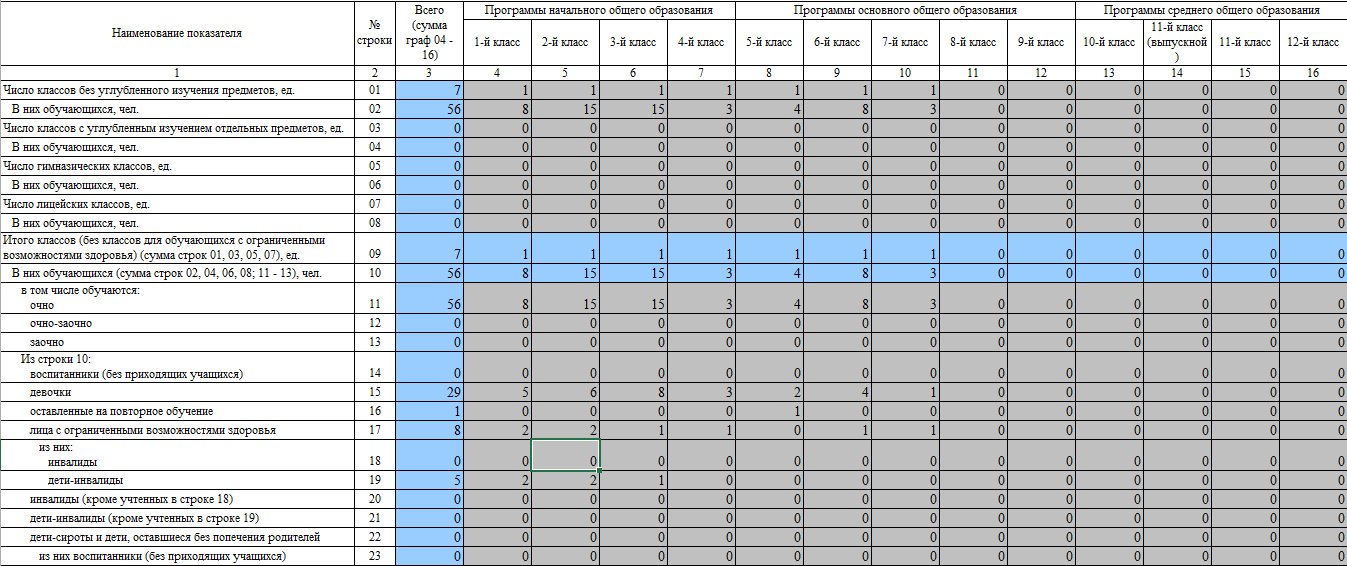 По программе начального общего образования обучались 41 учащийся (73%), из них:- 21 девочка, 20 мальчиков,- 6 детей с ограниченными возможностями здоровья, из них 5 детей-инвалидов.По программе основного общего образования обучались 15 учащихся (27%). Из них: - 7 девочек, 8 мальчиков,- 2 учащихся с ограниченными возможностями здоровья, 0 детей-инвалидов.Сохранность контингента – 91%. За учебный год:- выбыли 12 учащихся (1 класс – Байкалов; 2 класс – Шатыгин; 3 класс – Безуглов, Чехов, Байкалова; 4 класс – Хасанов; 5 класс – Егорцова, Шумилова, Байкалова; 6 класс – Костин, Ковали; 7 класс - Гришкин);- прибыли 7 учащихся (2 класс – Свидовский А., 3 класс – Чехов, Загайнова, Джалилова; 4 класс – Хасанов Г., 5 класс – Шумилова Д.; 6 класс – Окунцов М.)На 25 мая 2017 года обучается 51 учащийся. По программе начального образования - 40 учащихся (78%), из них:- 22 девочки, 18 мальчиков,- 6 детей с ограниченными возможностями здоровья, из них 5 детей-инвалидов.По программе основного образования – 11 учащихся (22%), из них:- 5 девочек, 6 мальчиков,- 2 учащихся с ограниченными возможностями здоровья, 0 детей-инвалидов.Причины отчисления учащихся:смена места жительства (5 учащихся);несогласие родителей с требованиями гимназии, невыполнение требований (7 учащихся).Примечание. Анализ работы с учащимися с особыми потребностями – в отдельных разделах анализа.На методическом объединении были приняты рекомендации: Скорректировать порядок приема детей в гимназию, учитывающий необходимые условия: воцерковленность семей, предварительная психолого-педагогическая диагностика детей. Проводить работу с родителями, отдающими детей в гимназию: соблюдение устава, понимание и выполнение высоких целей православного образования.Эти рекомендации были доведены до сведения администрации гимназии, приняты к исполнению.1.1.2.Работа с учащимися с особыми потребностями	В числе слабоуспевающих учащихся педагоги выделяют 9 учащихся (18%):2 класс: Пискова М., Лакомых П. (матем.), Василюк Е. (русск.яз., матем), Изюмов П. (русск.яз), Свидовский А. (русск.яз., матем). - 5 чел.3 класс: Лебедев В., Загайнова О. – 2 чел.5 класс: Шумилова Д. – 1 чел.6 класс: Синчинко М. – 1 чел.В течение года учителями проводилась следующая работа со слабоуспевающими учащимися:учет индивидуальных особенностей развития,индивидуальная работа по предметам,взаимодействие между учителями-предметниками,комментирование отметок,поощрение за старание, усердие в учебе,своевременное информирование родителей об успеваемости,постоянный контроль за деятельностью учащихся,привлечение родителей к учебному процессу,используются приемлемые методы преподавания, изложения материала.	В числе одаренных детей педагоги выделяют 13 учащихся (26%):2 класс: Токарева А. (ИЗО), Лакомых П. (ИЗО) – 2 чел.3 класс: Лебедева Анна (ИЗО), Лебедева Алекс. (муз.), Толокина Е. (муз., ИЗО), Измайликова В. (ИЗО) – 4 чел.4 класс: Харадзе В. (русск.яз.) – 1 чел.5 класс: Золотова Т. (ИЗО) – 1 чел.6 класс: Ляшенко М. (муз., ИЗО, русск.яз.), Тимощенко П. (русск.яз.), Федоров А. (русск.яз.), Лебедева Ан. (ИЗО, муз.) – 4 чел.7 класс: Ливадная Л. (ИЗО) – 1 чел.	Итого одаренных:- по русскому языку – 3,- по музыке – 1,- по ИЗО – 6,- в нескольких областях (муз., ИЗО, русск.яз.) – 3.Эти учащиеся участвовали в конкурсах различного уровня по предметам, внеурочной деятельности (мероприятиях, праздниках, выставках), что позволяло им развивать и проявлять способности. В последние годы в гимназии много внимания уделялось работе со слабоуспевающими учащимися. Регулярный анализ успеваемости показывает, что успеваемость не повышается, несмотря на усиленную работу учителей с такими детьми.В целях повышения успеваемости педагогам целесообразно обратить внимание на одаренных детей. Рекомендации.На итоговом методическом объединении учителями была дана рекомендация уделять больше внимания работе с одаренными учащимися – имеющими большой потенциал в освоении отдельных предметов. Это будет способствовать развитию мышления, речи, логики, внимания и других психических функций, повысит успеваемость учащихся, результативность их участия во всероссийских проверочных работах, в государственной итоговой аттестации, позволит получать больше положительных результатов в олимпиадах, конкурсах по предметам.Следует решить организационные вопросы по 5-ти или 6-ти дневной учебной неделе, учебе в двунадесятые праздники, режиме работы гимназии (сокращение уроков до 40 минут, начало учебного дня с 8.00).1.2.МЕТОДИЧЕСКАЯ РАБОТАЦель методической работы гимназии:Непрерывное совершенствование профессионального уровня и педагогического мастерства педагогов через изучение и применение подходов к организации образовательной деятельности, направленных на повышение эффективности образовательного процесса, формирование православной картины мира, качественной реализации духовно-нравственного развития учащихся в урочной и внеурочной деятельности.На протяжении учебного года члены МО работали над реализацией следующих приоритетных задач:1. Обеспечить учебно-методическую поддержку перехода на ФГОС второго поколения в 2016-2017 учебном году, продолжая изучать нормативные документы и примерные образовательные программы ФГОС второго поколения.2. Изучать требования Стандарта православного компонента, возможности его качественной реализации в урочной и внеурочной деятельности.3. Продолжить внедрение в практику работы всех учителей МО современных образовательных технологий, направленных на формирование компетентностей обучающихся, УУД.4. Продолжить работу по формированию общеучебных и исследовательских умений у гимназистов.5. Продолжить работу с учащимися по участию в олимпиадах и конкурсах различного уровня.6. Совершенствовать формы и методы работы со слабоуспевающими детьми, с детьми ОВЗ.7. Повышать профессиональный уровень педагогов МО по направлениям:Самообразование по теме «Светочи Земли Русской», изучение педагогического наследия,изучение актуальных нормативных актов, методических рекомендаций, получение дополнительного профессионального образования, своевременное проведение аттестации педагогов, обеспечение участия учителей в творческих и профессиональных конкурсах.8. Применять мониторинг качества образования (внешний мониторинг – участие в ВПР, внутренний мониторинг).Предполагаемые результаты:совершенствование профессионального уровня и мастерства педагогов гимназии,внедрение в практику образовательной деятельности (урочной и внеурочной) современных образовательных технологий в соответствие с требованиями ФГОС,  создание эффективных подходов, форм, методов реализации духовно – нравственного воспитания учащихся в урочной и внеурочной деятельности.1.2.1.Контингент педагогических кадров	В 2016-2017 учебном году в гимназии работали 23 педагога, из них 2 находятся в отпуске по уходу за ребенком:- учителей – 18,- педагогов дополнительного образования – 4,- концертмейстер – 1.Аттестованы из 21 педагога:- на соответствие занимаемой должности – 21 (100%),- на высшую квалификационную категорию – 5 (24%),- на первую квалификационную категорию – 1 (5%).Имеют профессиональное образование: - высшее – 20 (87%), из них педагогическое – 11 (48%),- среднеспециальное – 3 (13%), из них педагогическое – 3 (13%).- богословское – 5 (22%).	Таким образом, педагогическое образование имеют 61 % педагогов гимназии. В связи с этим возникают трудности профессионального характера. Педагоги, не имеющие педагогического образования, нуждаются в профессиональных знаниях и умениях в работе с детьми, проведении учебных занятий.	Недостаточно педагогов, имеющих богословское образование (начальное, высшее). Совместителей – 8 (35%), из них:- учителей – 5, - педагогов дополнительного образования – 2,- концертмейстер – 1.	Учителя-совместители работают по реализации программы основного общего образования (5-7 классы). Наличие совместителей в этих классах связано с недостаточным количеством учебных часов учебного плана на ставку заработной платы, а также отсутствием государственной аккредитации и, соответственно, педагогического стажа у педагогов основного общего образования. Большое количество учителей, совмещающих работу в гимназии, создает трудности в составлении расписания занятий из-за случающихся непредвиденных ситуаций по основному месту работу.	В настоящее время в гимназии нет условий для устройства этих учителей в гимназии по основному месту работы по причинам недостаточного количества часов на ставку заработной платы и отсутствия педагогического стажа. Хотя, при необходимости, возможно обеспечить этих учителей дополнительным объемом работы.В целом учебный год показал, что в гимназии создан крепкий педагогический коллектив, с высокой квалификацией, желающий профессионально развиваться, трудиться в гимназии. Подавляющая часть педагогов воцерковлена. Педагоги отзывчивы на просьбы, добросовестны, ответственны. У некоторых педагогов были незначительные нарушения дисциплинарного порядка. По этому вопросу с ними проводилась работа.Рекомендации:обеспечить льготный педагогический стаж учителям гимназии,создать учителям возможность трудиться на полную ставку заработной платы за счет обеспечения их другой педагогической работой;продолжить работу по аттестации педагогов на соответствие занимаемой должности и квалификационную категорию;усилить методическую работу с педагогами, не имеющими педагогического и богословского образования;создать условия для получения педагогами богословского образования.1.2.2.Работа над методическими темамиРабота педагогов гимназии спланирована и организована в соответствии с едиными методическими темами: «Повышение качества образования в условиях реализации ФГОС начального общего и основного общего образования и православного стандарта образования».«Формирование у учащихся православной картины мира в процессе преподавания учебных предметов согласно Стандарта православного компонента образования».Формирование у учащихся православной картины мира в процессе преподавания учебных предметов согласно Стандарта православного компонента образованияРабота над методической темой «Формирование у учащихся православной картины мира в процессе преподавания учебных предметов согласно Стандарта православного компонента образования» осуществлялась в течение года всеми педагогами, исходя из принципа, согласно которому преподавание учебных предметов находит мировоззренческую опору в учении Православной Церкви, стремясь выявить и возродить в учащихся Образ Божий, живущий в душе. Таким образом, формирование человека как цельной и нравственной личности было и остается главнейшей задачей образования. Так учитель воспитывает знанием, которое становится при этом религиозно окрашенным и получает особенное достоинство. Следует отметить, что большое значение при формировании православной картины мира уделяется на уроках гуманитарного цикла: литературы, русского языка, истории, ОПВ, - а также предметах естественнонаучного цикла: окружающем мире, биологии, географии, физике.Кроме того, особая работа велась по формированию православной картины мира при изучении художественной литературы. К этой работе привлечены И.Н. Писаренко, Л.И. Перепелкина, О.В. Квасова, Л.Г. Твердякова, Д.Б. Тельных. Так, были созданы методические разработки:«Особенности преподавания предметов в православной гимназии. Проблема морализаторства» (И.Н. Писаренко);«Православная картина мира в художественных произведениях» (И.Н. Писаренко);практикум «Интерактивная игра «Путешествие по басням И. А. Крылова» (басни Крылова как иллюстрации христианских Заповедей) (О. В. Квасова);урок «Красота Божьего мира в произведениях В. Бианки» (Л.И. Перепелкина);«Русские народные сказки – воспитатель благочестия» (Л.И. Перепелкина);«Христианские мотивы в рассказе А. Платонова «Цветок на земле» (Л.И. Перепелкина);Мотив христианских добродетелей в «Сказке о царе Салтане» А.С. Пушкина» (О.В. Квасова);«Духовно-нравственные мотивы в поэзии Н. Рубцова» (Л.И. Перепелкина).и другие.Проблемы:отсутствие богословского образования у педагогов;недостаточная воцерковленность педагогов;недостаточность научной, методической литературы богословского характера в библиотеке гимназии.Рекомендации:обеспечить получение начального богословского образования педагогами;усилить работу по воцерковлению педагогов;определить перечень необходимой методической литературы богословского характера для педагогов и закупить в библиотеку гимназии.Повышение качества образования в условиях реализации ФГОС начального общего и основного общего образования и православного стандарта образованияРабота по повышению качества образования осуществлялась в следующих направлениях:деятельность методического объединения учителей, проведение заседаний МО по актуальным темам;разработка основных и рабочих образовательных программ в соответствие с ФГОС и Стандартом православного компонента образования;изучение нормативно-правовой базы;контроль ведения учебно-методической документации;посещение и анализ уроков, проведение открытых уроков;участие во внешней оценке образования: проведение стандартизированных проверочных работ (ВПР), участие в олимпиадах, конкурсах по предметам;изучение особенностей детей с ОВЗ, консультации педагогов с психологом, прохождение курсов повышения квалификации по данной теме;организация внеурочной деятельности по предметам (предметных недель);организация работы с молодыми и вновь принятыми педагогами (наставничество, посещение и анализ уроков);обмен опытом между педагогами;участие педагогов в методических мероприятиях различного уровня, посещение других общеобразовательных учреждений и православных гимназий;организация и проведение педагогами гимназии семинаров городского и регионального уровней;проведение проблемно-ориентированного анализа УМР.1.2.3.Методическая работа педагогов по реализации ФГОСМетодическая работа педагогов по реализации ФГОС велась в соответствии с ежегодно обновляемым планом работы. Реализация целей и задач осуществлялась согласно требованиям ФГОС, велась на основе нормативно-правовых документов федерального, регионального и муниципального уровней, соответствовала нормам СанПиНа, была направлена на защиту прав и интересов обучаемых.ФГОС НОО реализуется в 1 – 4 кл. по УМК «Школа России».Данное УМК позволяет:обеспечивать уровневый подход в осуществлении образовательного процесса, тем самым создавая условия для освоения программы начального общего образования всем детям, в том числе и детям с ограниченными возможностями здоровья;развивать познавательную мотивацию и интересы обучающихся, их готовность и способность к сотрудничеству и совместной деятельности ученика с учителем и одноклассниками, формируют основы нравственного поведения, определяющего отношения личности с обществом и окружающими людьми;реализовывать требования Стандарта православного компонента образования на основе учебного материала.Данное УМК соответствует требованиям федерального государственного образовательного стандарта, позволяет развивать интеллектуальные способности детей, даёт возможность для индивидуального выбора дополнительного материала и заданий, любящего и умеющего творчески относиться к действительности и другим людям, способным видеть проблему и решать её самостоятельно, способного делать осознанный выбор и принимать самостоятельное решение. Гимназия обеспечена учебниками, учебно-методической литературой для реализации ФГОС НОО. Учителя первых классов на уроках создают условия, способствующие овладению первоклассниками социально значимой роли учеников, у которых есть обязанности, выполнение которых получает общественную оценку. В процессе учебы идет формирование самооценки, положительной мотивации к ведущему виду деятельности – учебе через создание ситуации успеха. Данное УМК способствует развитию когнитивной сферы личности. Первоклассники овладевают психическими процессами, учатся управлять ими. Их действия становятся осознанными и произвольными. В процессе преподавания используются технологии системно-деятельностного подхода и ИКТ.Все кабинеты начальной школы располагают материальной и технической базой, обеспечивающей организацию и проведение основных видов деятельности обучающихся. Материально-техническая база соответствует действующим санитарным и противопожарным правилам и нормам, а также техническим и финансовыми нормативам, установленным для их обслуживания.1.2.4.Организация и проведение методических мероприятий для педагогов города и областиВо втором полугодии 2016 – 2017 учебного года педагогами гимназии проведено два методических мероприятия для педагогов других общеобразовательных учреждений.Семинар для заместителей директоров по учебно-воспитательной работе, учителей начальных классов, воспитателей общеобразовательных учреждений и православных гимназий г. Новосибирска по теме «Духовно- нравственное воспитание в урочной и внеурочной деятельности», 16 марта 2017г.В рамках семинара были проведены следующие мероприятия:- урок математики во 2 классе «Задачи вокруг нас» (Л. Г. Твердякова).- урок литературного чтения во 2 классе «Образы весны в произведениях русских поэтов и писателей» (Л. Г. Твердякова).- урок внеклассного чтения в 3-4 классах «Красота Божьего мира в произведениях В. Бианки» (Л. И. Перепелкина).- круглый стол «Православная картина мира в художественных произведениях» (И. Н. Писаренко).- практикум «Интерактивная игра «Путешествие по басням И. А. Крылова» (басни Крылова как иллюстрации христианских Заповедей) (О. В. Квасова).Региональный семинар для заместителей директоров, методистов, учителей начальных классов по теме: «Духовно – нравственное воспитание в урочной и внеурочной деятельности», 6 апреля 2017 г.В рамках семинара были проведены следующие мероприятия:- урок математики во 2 классе на тему «Красота в математике. Работа с многозначными числами» (Л. Г. Твердякова).- урок литературного чтения во 2 классе на тему «Смотрим в корень» (значение некоторых слов русского языка) (Л. Г. Твердякова).- урок литературы в 6 классе на тему «Духовно – нравственные мотивы в поэзии Н. Рубцова» (Л. И, Перепелкина).- доклад на тему «Монастырь как очаг православной культуры» (Преосвященнейший Павел, епископ Колыванский).- доклад на тему «Мотив христианских добродетелей в «Сказке о царе Салтане» А. С. Пушкина» (О. В. Квасова).- доклад «Русские народные сказки – воспитатель благочестия» (Л. И, Перепелкина).- доклад на тему «Христианские мотивы в рассказах А. Платонова «Цветок на земле» (Л. И. Перепелкина).	Всего гимназию посетили 53 педагога из 19 общеобразовательных учреждений города и 10 общеобразовательных учреждения области. Первый семинар возглавил председатель отдела образования Новосибирской митрополии протоиерей Борис Пивоваров.Второй семинар возглавил Преосвященнейший Павел, епископ Колыванский, и профессор кафедры начального образования НИПКиПРО, к.пед.н., почетный работник образования РФ Татьяна Викторовна Смолеусова.	Семинары получили положительные отзывы от участников. 	Протоиерем Борисом Пивоваровым было сделано замечание организационного характера: согласовывать с отделом образования Новосибирской митрополии проведение семинаров на этапе планирования (уровень семинара, тематику, форму проведения).Рекомендация: Согласовывать с отделом образования Новосибирской митрополии проведение семинаров на этапе планирования (уровень семинара, тематику, форму проведения).1.2.5.Работа методического объединения учителейВ 2016-2017 учебном году было проведено 5 заседаний МО. Направлениями работы МО педагогов гимназии являются:- изучение требований современного образования, опыта педагогов-классиков, концепций духовно – нравственного воспитания и др.,- обмен педагогическим опытом,- обсуждение и решение актуальных вопросов и проблем образовательной деятельности гимназии.В течение года принятый план заседаний МО корректировался в соответствие с возникающими актуальными вопросами образовательного процесса. Каждое заседание было тематическим, проводилось в разнообразных формах. На заседаниях учителя делились своим опытом и знаниями.В рамках заседаний МО обсуждались следующие вопросы: Доклад «Современный урок в соответствии с требованиями ФГОС» (Н.О. Жаркова).Доклад «Структура урока по ФГОС» (Н.О. Жаркова).Доклад «Положение о едином орфографическом режиме» (Н.О. Жаркова).Доклад «Психофизиологические особенности развития детей с ОВЗ» (Н.О. Жаркова).Круглый стол «Обучение и воспитание детей с ОВЗ в гимназии: обмен педагогическим опытом» (Н.О. Жаркова).Круглый стол «Православная картина мира в художественном тексте» (по материалам творчества писателей, включенных в образовательную программу гимназии) (О.В. Квасова, Л.И. Перепелкина). Доклад «Возрастные и индивидуальные особенности развития личности» (Т.А. Яковлева).Сообщение «Формирование личностных и метапредметных результатов ООП посредством разнообразных форм организации образовательной деятельности (по материалам областного семинара-практикума) (О.С. Леснова).Сообщение «Особенности преподавания предметов в православной гимназии» (И.Н. Писаренко). Круглый стол «Коррекция образовательной деятельности по результатам ВПР» (Н.О. Жаркова, Л.И. Перепелкина, О.В. Квасова) Сообщение «Преемственность преподавания математики в начальной и основной школе» (Л.В. Егорова).Справка о выполнении рекомендаций методического объединения2016 – 2017 учебного годаНа основании протоколов методических объединений 2016 – 2017 учебного года, по итогам справок, представленных учителями, и наблюдения администрации сделаны следующие выводы по организации образовательного процесса.Учителями ведется работа со слабоуспевающими учениками: Шумилова Д., Синченко М., Пискова М., Лакомых П., Изюмов П., Свидовский А., Деркач А. и др. Учителя – предметники сотрудничают с классными руководителями по вопросу успеваемости учащихся, проводят дополнительные занятия. Классные руководители регулярно информируют родителей об успеваемости детей. Оценки по предметам выставляются своевременно, комментируются. Классные руководители контролируют выполнение домашних заданий учащимися. Проблема: некоторые родители слабоуспевающих учащихся не идут на сотрудничество с классными руководителями, не контролируют успеваемость детей, выполнение домашних заданий.Ведется работа с родителями по вопросам православного образования детей. Педагоги не останавливаются в поисках оптимальных методик для успешного обучения учащихся, понимая, что необходимо заинтересовать ученика не готовыми знаниями, а вовлекать учащихся в поисковую деятельность. Ведется работа над совершенствованием профессионального мастерства педагогов гимназии в ходе реализации инновационных технологий системно-деятельностного подхода (проблемно-диалогического, личностно-ориентированного обучения, коммуникативно-ориентированного обучения, проектного метода, коллективного способа обучения).Корректируется образовательная деятельность по результатам проведения стандартизированных проверочных работ (использование системно-деятельностного подхода).Педагоги реализуют формирование УУД с помощью различных методов и приемов.Соблюдается график промежуточной аттестации, принятый в рамках ООП, при проведении промежуточной аттестации учащихся.Педагоги изучают идеи великих педагогов прошлого и используют их опыт в своей работе (А.С. Макаренко, Ш.А. Амонашвили, К.Д. Ушинского, И.Г. Песталоцци и др.).Скорректирован порядок приема детей в гимназию, учитывающий необходимые условия: воцерковленность семей, предварительная психолого-педагогическая диагностика детей. Проводится работа с родителями, отдающими детей в гимназию: соблюдение устава, понимание и выполнение высоких целей православного образования.Упорядочен приём детей с ОВЗ в гимназию: проблемы таких детей обозначаются, намечаются пути решения. Налажено сотрудничество гимназии с клиническим психологом Н.И. Вороновой, с 2016-2017 учебного запланировано введение в штат гимназии педагога-психолога – в целях помощи педагогам в работе с детьми с ОВЗ, детьми с особенностями развития.Педагоги учитывают возрастные и индивидуальные особенности развития личности, в том числе особенности детей с ОВЗ, используют рекомендации врачей, психологов и других специалистов в работе с детьми ОВЗ. Прошли курсы повышения квалификации по следующей теме: «Индивидуализация образования детей с ограниченными возможностями здоровья» в объеме 36 часов (ФГБОУ ВО «НГПУ»).Рекомендации:Учитывая предложенные рекомендации, выявленные проблемы, требующие дальнейшего решения, МО педагогам гимназии необходимо продолжить работу над решением следующих задач в 2017-2018 учебном году:Корректировка и составление рабочих программ по всем предметам.Дальнейшая реализация программы деятельности педагогов по формированию универсальных учебных действий.  Повышение качества обучения через применение инновационных технологий обучения, требований к современному уроку (технологии системно-деятельностного подхода, ИКТ, проектная и исследовательская деятельность).Продолжение участия гимназии во внешнем мониторинге качества образования (стандартизированных проверочных работах, олимпиадах, конкурсах по учебным предметам).Доработка и введение в действие Положения о внутришкольном контроле качества образования.Проведение предметных недель.Создание системы обучения, обеспечивающей потребности каждого ученика в соответствии с возрастными особенностями и возможностями, а также с психофизиологическими особенностями развития детей с ОВЗ.   Продолжение работы над методическими темами «Формирование православная картина мира»Налаживание системы взаимодействия и преемственности начальной и основной школы. Учителям начальных классов необходимо доводить подробную информацию об уровне подготовленности, общем развитии и социуме каждого «выпускника» начальной школы до учителей среднего звена для координации работы по преемственности, снижению риска возникновения стрессовых ситуаций при переходе учащихся в основную школу.Повышение педагогического мастерства через посещение открытых уроков, методические диалоги и семинары, курсы повышения квалификации, самообразование, участие в профессиональных конкурсах и издательской деятельности.Взаимодействие с педагогами православных гимназий и других общеобразовательных учреждений Новосибирска, обмен опытом.Продолжение работы педагогов по теме самообразования «Светочи земли Русской».Изучение педагогического наследия и методической литературы.Продолжение работы учителей–предметников с классными руководителями по вопросам успеваемости детей, продолжение работы со слабоуспевающими учащимися. Поиск путей повышения успеваемости. Продолжение работы классных руководителей с родителями слабо успевающих учащихся и учащихся с проблемным поведением.Привлечение классными руководителями родителей к участию в организации образовательного процесса, формирование у родителей активной позиции. Проведение индивидуальной работы с родителями по вопросам успеваемости и православного образования детей.Разработка методического сборника по материалам положительного педагогического опыта гимназии. Представление сборника на конкурсы «За нравственный подвиг учителя», «Моя профессия – моя душа» или др.Включить следующие вопросы в план работы МО на 2017-2018 уч.г.:Изучение возрастных и индивидуальных особенностей учащихся, детей с особыми потребностями, с ОВЗ и их учет в работе с детьми.Развитие познавательной активности младшего школьника в условиях ФГОС НОО.Система внутришкольного контроля качества образования – оценка достижения результатов образовательной программы.Изучение опыта великих педагогов.Изучение опыта православного образования в России.Планирование работы над самообразованием, изучение, обобщение и распространение опыта работы педагогов гимназии.Обмен опытом по особенностям преподавания учебных предметов в православной гимназии.Методы формирования у обучающихся знания о личных качествах, потребности в соблюдении норм нравственности и культуры поведения.Проанализировав работу методического объединения, следует отметить, что педагоги работают над созданием системы обучения, обеспечивающей потребность каждого ученика в соответствии с его склонностями, интересами и возможностями. Целенаправленно ведётся работа по освоению современных методов и технологий обучения, реализации ФГОС и Стандарта православного компонента. Цель и задачи работы МО за 2016-2017 учебный год выполнены.Проблемы:сложность в обеспечении присутствия полного состава МО по причине большого количества учителей-совместителей;длительность проведения заседаний по причине большого количества актуальных проблемных вопросов и живого обсуждения.Рекомендации:продолжить работу МО учителей в 2017-2018 учебном году,планировать темы МО в соответствии с актуальными вопросами деятельности гимназии;проводить заседания чаще,использовать заочные формы работы (анкетирование, выполнение заданий).ВЕДЕНИЕ УЧЕБНО-МЕТОДИЧЕСКОЙ ДОКУМЕНТАЦИИ ОБРАЗОВАТЕЛЬНОГО ПРОЦЕССАВ прошедшем учебном году была составлена следующая документация, регламентирующая образовательный процесс:учебные планы НОО, ООО на 2016-2017 учебный год,годовой календарный график,расписания занятий основной (урочная и внеурочная) и дополнительной образовательных программ,основная общеобразовательная программа,рабочие образовательные программы по предметам,классные журналы, журналы внеурочной деятельности, журналы педагога дополнительного образования,отчеты по учебно-методической работе.Все документы оформлялись с учетом требований ФГОС и Стандарта православного компонента образования.Учебный планы гимназии начального и основного общего образования прошли экспертизу специалиста Управления образования Ленинского района. Планы получили очень хорошую оценку на соответствие требованиям ФГОС, незначительные замечания были исправлены. Также учебные планы были одобрены Синодальным отделом религиозного образования и катехизации РПЦ при выдаче конфессионального представления гимназии в 2016 году.Учебный план был составлен по 5-ти и 6-ти дневной учебной неделе. 6 дней в неделю учились 2,3,4 классы. Большинство участников образовательных отношений (педагоги, родители) считают, что в гимназии должна быть 5-ти дневная неделя. Следовательно, в учебном плане необходимо сократить количество учебных часов по русскому языку и литературному чтению в 2,3,4 классах – согласно требованиям СанПиН и примерной программе начального образования. Окончательное решение должно быть принято на педагогическом совете.Годовой календарный график был составлен с учетом учебных дней в двунадесятые праздники. Это решение было принято педагогическим советом и позволило закончить учебный год 31 мая. К концу учебного года наблюдалась усталость учащихся. Следовательно, продление учебного года до середины июня при условии неучебных дней в двунадесятые праздники будет излишней нагрузкой для учащихся, неэффективным использование учебного времени.Окончательное решение об учебе в двунадесятые праздники должно быть принято на педагогическом совете.	Расписание занятий было составлено с учетом СанПиН и учебных планов. Проблему составляла вынужденная замена уроков при кратковременном отсутствии по уважительным причинам учителей (листы нетрудоспособности, административные отпуска, учебные отпуска). Кроме того, большое число учителей-совместителей по причине занятости по основному месту работы были вынуждены отсутствовать в свои рабочие дни в гимназии. Эта проблема решалась за счет замещения уроков другими учителями, при этом расписание занятий оставалось неизменным в течение года.Доработаны и приняты в новой редакции основные образовательные программы начального общего образования и основного общего образования. Программы скорректированы в соответствие с требованиями ФГОС и Стандарта православного компонента.Разработаны и утверждены рабочие программы по всем предметам. На следующий учебный год следует провести работу по доработке рабочих программ с учетом введения в процесс обучения 8 класса и УМК на 2017-2018 учебный год.Классные журналы, журналы внеурочной деятельности своевременно заполнялись согласно утвержденному расписанию занятий и календарному учебному графику. Журналы проходят проверку дважды в год.Рекомендации:принять решение о 5-ти дневной или 6-ти дневной учебной неделе на педагогическом совете;принять решение об учебе в двунадесятые праздники на педагогическом совете;провести работу по доработке рабочих программ с учетом введения в процесс обучения 8 класса и УМК на 2017-2018 учебный год.КОНТРОЛЬ КАЧЕСТВА ОБРАЗОВАНИЯ3.1.Посещение и анализ уроковВ течении учебного года было проведено 24 открытых урока: Уроки «Мира и добра» (Н.О. Жаркова, Л.Г. Твердякова, Т.М. Глушкова, Л.И. Перепелкина, Н.И. Ермакова, Л.В. Егорова);урок -  литературного чтения «Притча «Осколки доброты» - 2 кл. (Л.Г. Твердякова);урок литературного чтения «Читая басни И.А. Крылова» - 2 кл. (Л.Г. Твердякова);урок математики «Зри в корень» - 2 кл. (Л.Г. Твердякова);урок по ИЗО «Иллюстрируем сказку В. И. Даля» - 2 кл (Е. В. Дмитруха).урок по ОПВ «Икона Рождества Христова» - 3 кл (Т.А. Яковлева);урок истории «Завоевание турками-османами Балканского полуострова» - 5-7 кл. (Д.Б. Тельных);урок истории «Собиратели русских земель» - 5-7 кл. (Д.Б. Тельных);урок по географии и английскому языку «Сибирь, ты Родина моя!» - 4-5 кл (Н.Г. Остудина)урок по биологии «Цветик – семицветик» - 6 кл. (М. П. Машкина)урок по литературному чтению «День православной книги» - 1 кл. (Н.О. Жаркова).Урок по ОПВ «Икона Святой Троицы» - 3 кл (Т.А. Яковлева).урок математики «Задачи вокруг нас» - 2 кл (Л. Г. Твердякова).урок литературного чтения «Образы весны в произведениях русских поэтов и писателей» - 2 кл (Л. Г. Твердякова).урок внеклассного чтения «Красота Божьего мира в произведениях В. Бианки» - 3-4 кл (Л. И. Перепелкина).урок математики «Красота в математике. Работа с многозначными числами» - 2 кл (Л. Г. Твердякова).урок литературного чтения «Смотрим в корень» (значение некоторых слов русского языка) - 2 кл (Л. Г. Твердякова).урок литературы «Духовно – нравственные мотивы в поэзии Н. Рубцова» - 6 кл (Л. И. Перепелкина).Урок русского языка «Значение имени числительного в языковой картине мира» - 6 кл (Л.И. Перепелкина).Урок литературы «Разоблачение лицемерия в рассказе А.П. Чехова «Толстый и тонкий» - 6 кл (Л.И. Перепелкина)Итого учителя провели:Л.Г. Твердякова – 8 уроков,Л.И. Перепелкина – 5 уроков,Д.Б. Тельных – 2 урока,Т.А. Яковлева – 2 урока,Н.О. Жаркова – 2 урока,Т.М. Глушкова – 1 урок,М.П. Машкина – 1 урок,Е.В. Дмитруха – 1 урок,Н.Г. Остудина – 1 урок,Н.И. Ермакова, Л.В. Егорова – 1 урок.	Отмечаем, что качество открытых уроков – хорошее, что говорит о достаточном уровне профессиональной компетенции учителей-стажистов. Учителям Л.Г. Твердяковой, Л.И. Перепелкиной, Т.М. Глушковой, Н.Г. Остудиной, М.П. Машкиной необходимо передавать свой педагогический опыт молодым и вновь принятым учителям. Заместителем директора по УМР И.Н. Писаренко было посещено 42 урока. Цель посещения – определения соответствия преподавания предметов требованиям ФГОС и Стандарту православного компонента. Посещение и дальнейший анализ уроков показали, что структура и содержание занятий, проводимых педагогами, нацелены на поставленные образовательные цели. Все занятия проводятся согласно расписанию, рабочее время используется рационально и эффективно.Кроме открытых уроков, были посещены уроки:Игра-викторина «Православные праздники» (Л.Г. Твердякова);урок истории «Правление Василия Шуйского» - 7кл. (Д.Б. Тельных);урок математики «Прямая. Ломаная линия. Отрезок.» - 1 кл. (Н.О. Жаркова);урок геометрии «Смежные углы» - 7кл. (В.С. Горюшкин);урок истории «Феодальная раздробленность» - 6 кл. (Д.Б. Тельных);урок обучения чтению «Русская народная сказка «Заюшкина избушка» - 1кл. (Н.О. Жаркова);урок биологии «Ткани растений и животных» - 6 кл. (М.П. Машкина);урок русского языка «Картина А.А. Пластова «Летом» - 5 кл. (О.В. Квасова);урок английского языка – 3 кл (А.В. Глушкова);урок английского языка – 6 кл (Н.Г. Остудина);контрольный урок по истории – 6 кл (Д.Б. Тельных);урок церковнославянского языка «1 склонение имен существительных» - 6 кл (Д.Б. Тельных);урок русского языка – 6 кл (Л.И. Перепелкина);урок русского языка «Страдательные причастия настоящего времени» - 7 кл (О.В. Квасова);урок по ОПВ «Исав и Иаков» - 6 кл. (Т.А. Яковлева);урок математики «Система координат. Решение задач.» - 6 кл. (Л.В. Егорова);урок церковнославянского языка «Азбучная молитва» - 3 кл (Д.Б. Тельных);урок русского языка «Безударные гласные в корне» - 3 кл. (Т.М. Глушкова);урок литературы «песнь о вещем Олеге» - 7 кл. (О.В. Квасова);урок английского языка – 3 кл (А.В. Глушкова);урок литературы «вечера на хуторе близ Диканьки» - 5 кл. (О.В. Квасова);урок истории «Горожане и их образ жизни» - 6 кл. (Д.Б. Тельных);урок истории «Россия в 17 веке» - 7 кл. (Д.Б. Тельных);урок технологии – 5-6 кл (Е.В. Дмитруха);урок истории «Католическая церковь в XI – XIII в.в.» - 5-7 кл. (Д.Б, Тельных);урок истории «Крестовые походы» - 6 кл. (Д.Б. Тельных);урок истории «Крестовые походы: Исторический трибунал» - 6 кл (Д.Б. Тельных);урок Закона Божьего «Рождество Христово» - воскресная школа для детей, младшая группа (Т.Р. Салина);урок Закона Божьего «Рождество Христово» - воскресная школа для детей, старшая группа (Т.Р. Салина);урок Закона Божьего «Сотворение мира» - воскресная школа для детей, старшая группа (О.С. Леснова);урок Закона Божьего «Богоявление» - воскресная школа для детей, средняя группа (О.С. Леснова).По итогам уроков учителям были даны рекомендации обращать внимание на использование форм и методов работы, которые наиболее отвечают требованиям современного образования: индивидуальный подход, поисковые, исследовательские, проектные метод, групповые форы работы. Отмечено, что учителя реализуют основные цели и задачи образовательных программ по предметам, стараются развивать познавательные способности учащихся, общую эрудицию, логическое мышление, творчество. Важное значение при анализе уроков уделялось элементам духовно-нравственного развития и воспитания учащихся на уроках, выражению христианской позиции учителя. На сегодняшний день этот компонент уроков будем считать недостаточным для гимназии. Причина – низкий уровень богословских знаний и недостаточная воцерковленность некоторых учителей.Учителям следует обратить большее внимание на развитие у учащихся умения высказывать свое мнение, рассуждать, делать проблемный анализ.В целом отмечаем хороший уровень преподавания предметов в гимназии.Все рекомендации, полученные от И.Н. Писаренко, были рассмотрены педагогами и принятыми к исполнению.3.2.Организация и контроль проведения аттестации учащихся	В прошедшем учебном году был разработан график промежуточной аттестации обучающихся начального и основного общего образования. График является частью утвержденного учебного плана, действует в соответствие с Положением о формах, периодичности, порядке текущего контроля успеваемости и промежуточной аттестации обучающихся гимназии.Промежуточная аттестация учащихся проводилась в соответствие с графиком, который распределил по времени в течение марта-мая итоговые контрольные работы по учебным предметам во избежание перегрузки учащихся.Текущие (четвертные) контрольные работы проводились своевременно.3.3.АНАЛИЗ РЕЗУЛЬТАТОВ ВПР 2017 г. в 5 КЛАССЕСравнительный анализ результатов всероссийских проверочных работ по русскому языку в 4 классе 2015-2016 уч.г. и в 5 классе 2016-2017 уч.г.Результаты4 КЛАСС (Ермакова Н.И.)Лебедев А.    26 б/ 43 б. = 60 % («4»)Часть 1.   Допущены  пропуски букв; не усвоена орфограмма «мягкий знак после шипящих на конце существительных в родительном падеже множественного  числа».   Задание на синтаксис выполнено частично верно. Части речи определены верно.Часть 2.     Орфоэпические нормы усвоены частично.Основная мысль текста определена верно.По фонетическому облику слово определено неверно.Значение слов передано частично верно.Морфемный состав определен частично верно (слияние корня с приставкой).Части речи определены верно, изменяемые морфологические признаки сущ.  и прилагательного также.Морфологические признаки глагола  и местоимения определены частично верно.Запятые при обращении поставлены.Шумилова Д.   23 б. / 43 б. = 53 % («3»)Часть 1.Не усвоены орфограммы: «написание  сочетаний букв ча -ща», «предлоги с существительными», «предлоги с местоимениями»,  «безударная гласная в корне слова».Задание на синтаксис выполнено верно. Части речи определены частично верно (не различает союз и предлог).Часть 2 .Орфоэпические нормы усвоены частично.Основная мысль текста определена неверно.По фонетическому облику слово определено верно.Значение слов передано частично верно.Морфемный разбор произведен верно.Части речи определены верно, морфологические признаки сущ.  и местоимения определены верно, глагола – частично верно, прилагательного – не определены.5 КЛАСС (Квасова О.В.)Лебедев А.       29 б./ 45 б. = 64 % («4»)   При списывании текста 1 пропущено слово; не усвоены орфограммы: «непроизносимые согласные в корне слова», «мягкий знак после шипящих в окончаниях глаголов», «буквы И и Ы после шипящих», «окончания прилагательных», « -ться и –тся на конце глаголов»; не усвоена пунктограмма «тире между подлежащим и сказуемым».   При фонетическом разборе допущена ошибка в определении безударного гласного и согласного звуков; при морфемном разборе неправильно определены окончания и суффикс; при морфологическом разборе не обозначено тип склонения имени существительного.   При выполнении заданий не указаны все части речи (пропущено имя прилагательное).   При анализе текста 2 неправильно указан тип речи.Шумилова Д.   18 б. /45 б. = 40% («3»)   При списывании текста 1 допущены пропуски слов; не усвоена орфограмма «окончания имен прилагательных»; не усвоено правило расстановки знаков препинания в сложном предложении; ошибочно обособлены обстоятельство времени и определение.    При фонетическом разборе допущены ошибки при определении гласного и согласного звуков.   При морфологическом разборе имени существительного указана категория лица.   При синтаксическом разборе неверно указаны характеристики предложения.   При выполнении заданий допущена орфоэпическая ошибка; в качестве части речи указано дополнение (отсутствие дифференциации морфологических и синтаксических подходов в описании слова).   Не различаются предложения с прямой речью и предложения с обращением; не усвоены знаки препинания с предложениях с однородными членами.   При анализе текста 2 неверно определены: основная мысль текста, тип речи, представленный в тексте; не найдено слово по его значению.ВыводыКачество выполнения проверочной работы Лебедевым А.  выросло на 4%, по сравнению с 2016 годом. Пробелы в знаниях (орфограмма «мягкий знак после шипящих на конце существительных в родительном падеже множественного  числа»; фонетический облик слова; состав слова; морфологические признаки слова) не устранены; за курс начальной школы дополнительно выявились: «непроизносимые согласные в корне слова», «окончания прилагательных», « -ться и –тся на конце глаголов»; за курс 5 класса: «буквы И и Ы после шипящих», не усвоена пунктограмма «тире между подлежащим и сказуемым». 	Анализ работ Шумиловой Д. выявил резкое снижение качества образования: с 53% до 40%. Не устранен пробел в знаниях о фонетическом разборе слова. Выявились пробелы: морфологический разбор имени существительного; знаки препинания в сложном предложении, необособленные обстоятельства и дополнения в простом предложении.Возможные причины низкой результативности выполнения всероссийских проверочных работ в 5 классе 2016-2017 уч.годаНедостаточный уровень развитости профессиональных компетенций у учителя русского языка; неосведомленность учителя в знаниевых лакунах учащихся с курса начальной школы.Отсутствие стимула у учащихся, осознания значимости дисциплины и всего учебного процесса.Оценка своих знаний и возможностей, резонирующая с имеющимся в действительности (Лебедев А.)Незнание материала (Лебедев А., Шумилова Д.)Рекомендации по устранению причин низкой результативностиОбеспечение наставничества молодых специалистов опытными педагогами.Своевременное информирование учителя-предметника о неустраненных проблемах в освоении программы начальной школы или среднего звена. Использование, с целью создания стимулов к учебному процессу, современных педагогических технологий (критического мышления, проблемной и др.); Применение приема «удивления», провоцирование здоровой конкуренции для привлечения внимания к изучаемому материалу.Использование игровых форм для актуализации полученных знаний и открытия нового.Разработка плана мероприятий для подготовки к всероссийским проверочным работам в 2017-2018 уч.г.Сравнительный анализ результатов всероссийских проверочных работ по математике в 4 классе 2015-2016 уч.г. и в 5 классе 2016-2017 уч.г.Результаты    4 КЛАСС (Ермакова Н.И.)Золотова Т.      17 б. /18 б. = 94 % («5»)Лебедев А.       14 б. / 18 б. = 78 % («5»)Шумилова Д.    8 б. / 18 б. = 44 % («3»)    5 КЛАСС (Егорова Л.В.)Золотова Т.       18 б. / 20 б. = 90 % («5»)Лебедев А.         9 б. / 20 б. = 45 % («3»)Шумилова Д.      14 б. / 20 б. = 70 % («4»)ВыводыЗолотова Т. обладает достаточным запасом знаний по математике за курс начальной школы; программа 5 класса освоена. Логические мыслительные процессы протекают нормально. Качество выполнения работы по сравнению с 2015-2016 уч.г. снизилось на 4 %. Лебедев А. отлично усвоил программу начальной школы и 5 класса по математике. Логические мыслительные процессы протекают нормально. Качество выполнения работы по сравнению с 2015-2016 уч.г. снизилось на 33%.Шумиловой Д. не усвоена программа по математике за курс начальной школы: не научилась пользоваться таблицей умножения; испытывает трудности при решении примеров с несколькими действиями. Логическое мыслительные процессы нарушены. Качество выполнения работы по сравнению с 2015-2016 уч.г. повысилось на 26%.Возможные причины низкой результативности выполнения всероссийских проверочных работ в 5 классе 2016-2017 уч.годаНедостаточно развито логическое мышление (Шумилова Д.)Несознательное отношение к прохождению дисциплины (Лебедев А., Шумилова Д.); поверхностное усвоение материала (Шумилова Д.)Отсутствие должного внимания на уроках, особенно при выполнении проверочных работ (Лебедев А., Шумилова Д.)Отсутствие навыка прочтения и осмысления задания (Шумилова Д.)РекомендацииВ процессе обучения использовать игры, задания на развитие логики.Усилить работу с родителями Лебедева А., Шумиловой Д.; своевременно информировать о проблемах, возникающих при освоении программы.Разработка плана мероприятий для подготовки к всероссийским проверочным работам в 2017-2018 уч.г.Анализ результатов всероссийской проверочной работыпо истории в 5 классе (Чуриков Р.С.)Лебедев А.         8 б./ 15 б. = 53% («4»)Шумилова Д.     3 б. / 15 б. = 20% («2»)ВыводыНеумение пользоваться картой (Лебедев А., Шумилова Д.)Непонимание природно-климатических условий и географического положения государства (Лебедев А., Шумилова Д.)Неумение работать с текстом (Шумилова Д.)Незнание материала. (Шумилова Д.)Неумение выстраивать логические связи. (Шумилова Д.)Отсутствие навыка пересказа текста; неумение создавать связный текст. (Шумилова Д.)Незнание истории родного края (Лебедев А., Шумилова Д.)Возможные причины низкой результативности выполнения всероссийских проверочных работ в 5 классе 2016-2017 уч.годаОтсутствие должного внимания со стороны педагога к работе с политической картой мира.Низкий уровень начитанности и, как следствие, неразвитые мыслительные процессы. (Шумилова Д.)Отсутствие заинтересованности в учебном материале.Недостаточно широкий кругозор.РекомендацииПробуждение интереса к учебной дисциплине с помощью внедрения в программу чтения отрывков исторических рассказов по различным темам (после чтения дается ссылка на источник, где можно найти продолжение рассказа).Чтение учащимися дополнительной литературы по предмету.Доведение до родителей информации о проблемах, связанных процессов обучения.Разработка плана мероприятий для подготовки к всероссийским проверочным работам в 2017-2018 уч.г.Анализ результатов всероссийских проверочных работ по биологии в 5 классе (Жаркова Н.О.)РезультатыЛебедев А.    14 б. / 22 б. = 64% («4»)ВыводыПрограмма по биологии за 5 класс Лебедевым А. освоена.  Наблюдается интерес к учебной дисциплине, к познанию нового.Лень, небрежениеНевнимательность, кругозор узкий Возможные причины низкой результативности выполнения всероссийских проверочных работ в 5 классе 2016-2017 уч.годаНебрежное отношение к выполнению заданий.Невнимательность; отсутствие навыка прочтения и осмысления задания. Неумение работать с текстом.Недостаточно широкий кругозор.РекомендацииФормирование навыка самостоятельного прочтения и осмысления задания; навыка работы с текстом.Формирование умения сопоставлять экспериментальные и теоретические сведения с реалиями окружающего мира.Проведение дополнительных и внеурочных занятий для расширения кругозора учащихся.Разработка плана мероприятий для подготовки к всероссийским проверочным работам в 2017-2018 уч.г.ВПР 2017 г. в 4 КЛАССЕ (Перепелкина Л.И.)Анализ результатов всероссийской проверочной работы по русскому языку в 4 классеРезультатыАликина Д.    32 б. / 38 б. = 84% («4»)   Часть 1 Допущена ошибка при выделении однородных членов в простом предложении.   Часть 2Неверно определена основная мысль текста.Незнание принципов выстраивания синонимического ряда. Неверно определены морфологические признаки имени существительного.Русяева В.      34 б./ 38 б. = 89% («5»)   Часть 2Неверно определена основная мысль текста.Харадзе В.      33 б. / 38 б. = 87% («5»)   Часть 2Неверно определена основная мысль текста.Не полностью определены морфологические признаки имени существительного.                                       ВыводыНеумение определять главную мысль текста. Недостаточное знание морфологических признаков имени существительного.Неумение сконцентрироваться во время выполнения проверочных работ.Возможные причины отсутствия стопроцентной результативности выполнения работы.Отсутствие должного внимания со стороны педагога к работе с текстом.Недостаточный уровень развития логического мышления учащихся.Не достаточно частое проведение актуализации полученных знаний.Особенности здоровья.Рекомендации к достижению лучших результатовПедагогу усилить работу с текстом; чаще возвращаться к пройденным темам; обратить внимание на схему морфологического разбора имени существительного.Учащимся учиться выделять главное информацию текста.Анализ результатов всероссийской проверочной работыпо математике в 4 классеРезультатыАликина Д.     12 б./ 18 б. = 67% («4»)Неверно определены периметры прямоугольника и квадрата.Неправильно преобразована по аналогии буква.Решение задачи на смекалку не соответствует заданному условию.           Русяева В.       14 б. / 18 б. = 78% («5»)           Неверно разделена фигура.           Неверно решена задача, в связи с непониманием условия.           Нарушены условия задачи, логика рассуждения – задача решена неверно. Харадзе В.       17 б. / 18 б. = 94 % («5»)  Программа предмета освоено на «отлично».	Возможные причины отсутствия стопроцентной результативности выполнения работыНедостаточная отработанность понятий: периметр, треугольник, квадрат.Слабый анализ условий задачи, неверное выстраивание хода решения задачи. Плохое ориентирование во временном пространстве и понятиях.Трудности в визуальном и кинестетическом восприятии мира.РекомендацииОтработка понятий геометрических фигур.Изучение пространственно-временной организации окружающего мира с помощью развивающих игр и заданий.Развитие логического мышления: выстраивание логических связей при освоении нового материала.             Анализ результатов всероссийской проверочной работы по окружающему миру в 4 классеРезультатыАликина Д.    28 б. / 31 б. = 90 % («5»)Допущена ошибка при работе с рисунком; при работе с текстом (продолжение фразы).Русяева В. 21 б. / 31 б. = 68% («4»)          Частичное выполнение заданий.           Допущена ошибка при работе с текстом.Неправильно определена природная зона; неправильно соотнесены природные зоны и живые организмы, относящиеся к ним.Харадзе В. 27 б. / 31 б. = 87% («5») Допущена ошибка при работе с текстом.Не выполнены требования при ответе на вопрос (тема не была раскрыта).ВыводыНеумение выделить главную информацию, содержащуюся в тексте.Недостаточный уровень развития навыка самостоятельного прочтения и осмысления задания.Невнимательность.Незнание материала.Отсутствие навыка развернутого ответа на вопрос.Возможные причины отсутствия стопроцентной результативности выполнения работыОтсутствие должного внимания со стороны педагога к работе с текстом.Особенности здоровья.Не достаточно развита письменная речь.Духовные причины (уныние) – Харадзе В.РекомендацииПедагогу усилить работу с текстом; развивать письменную речь учащихся с помощью творческих заданий.Для формирования навыка самостоятельного осмысления задания предлагать учащимся самим формулировать задачи.Чаще требовать развернутый ответ при работе с тематическими вопросами.Усилить работу с духовником.Сводная таблица результатов участников ВПРРекомендации по контролю качества образования:уделять больше внимания работе с одаренными учащимися;Включить в учебный план курсы внеурочной деятельности по русскому языку, математике для объединенных групп учащихся начального и основного общего образования;разработать и ввести в действие Положение о внутришкольном контроле качества образования;Обеспечить получение учителями начального богословского образования.Продолжить работу по воцерковлению учителей.Уделять внимание элементам духовно-нравственного развития и воспитания учащихся на уроках.В процессе обучения создавать учащимся условия для развития у учащихся умения высказывать свое мнение, рассуждать, делать проблемный анализ.Усилить работу по наставничеству молодых и вновь принятых педагогов. В качестве наставников назначить учителей-стажистов Л.Г. Твердякову, Л.И. Перепелкину, Т.М. Глушкову, Н.Г. Остудину, М.П. Машкину.Продолжить посещение уроков учителей, проведение открытых уроков.Еженедельно проводить совещания учебно-методического отдела.ВНЕУРОЧНАЯ ДЕЯТЕЛЬНОСТЬ ПО ПРЕДМЕТАМОрганизация занятий по направлениям внеурочной деятельности является неотъемлемой частью образовательного процесса в гимназии.Внеурочная деятельность реализовывалась по следующим направлениям:- курсы внеурочной деятельности,- участие в конкурсах, олимпиадах по предметам,- предметные недели.4.1.Курсы внеурочной деятельности	Внеурочная деятельность реализовывалась согласно утвержденного плана, с учетом санитарно-эпидемиологических правил и нормативов СанПиН 2.4.4.1251-03 и 2.4.2.2821-10, была направлена на обеспечение развитие личности учащихся, учитывала социокультурные, конфессиональные и иные потребности, регулировала недопустимость перегрузки учащихся.	Внеурочная деятельность направлена на совершенствование образовательного процесса, повышение результативности обучения детей, обеспечение вариативности образовательного процесса, сохранение единого образовательного пространства.В прошедшем учебном году гимназия организовывала внеурочную деятельность по следующим направлениям развития личности, определенных ФГОС: Спортивно-оздоровительное (предметная неделя физической культуры и спорта, спортивные соревнования);Духовно-нравственное (участие в богослужениях, молебнах, Церковных Таинствах, Крестных ходах; курсы богослужебной практики, церковнославянского языка, Закона Божьего);Социальное (благотворительные акции студии «Красно Солнышко»);Общеинтеллектуальное (индивидуальные занятия по предметам, участие в олимпиадах, конкурсах, предметные недели по русскому языку и литературе, ОПВ, окружающему миру);Общекультурное (курс хорового пения, студия «Красно Солнышко», экскурсии в художественный музей, краеведческий музей, библиотеки, организация выставок, концертов, праздников).При выборе курсов внеурочной деятельности учитывались конфессиональные особенности гимназии, интересы учащихся и мнение родителей.	В течение учебного года реализовывались образовательные программы курсов внеурочной деятельности:- церковнославянский язык (5,6 кл.),- Закон Божий (1,2 кл.),- богослужебная практика (2-7 кл.),- хоровое пение (1-7 кл.),- студия русской традиционной культуры «Красно солнышко» (1-7 кл.).По этим курсам были составлены рабочие программы (церковнославянский язык, Закон Божий) и тематические планирования (богослужебная практика, хоровое пение, «Красно солнышко»). Программы внеурочной деятельности направлены:- на расширение содержания программ общего образования;- на формирование личности ребенка средствами православной традиции, культуры, искусства, творчества, спорта.	Списки групп внеурочной деятельности сформированы в начале учебного года. Охват учащихся – 100%.	Проблемы: Большое количество курсов внеурочной деятельности занимает большую часть внеурочного времени. Остается крайне мало времени на индивидуальную работу с учащимися (одаренными, слабоуспевающими, ОВЗ), подготовку к олимпиадам, конкурсам, другую работу.Рекомендации:Установить контроль над внеурочной нагрузкой обучающихся (не более 10 часов в неделю согласно СанПиН),Уменьшить количество занятий студии «Красно Солнышко» для обучающихся гимназии до 1 занятия в неделю в связи с большой нагрузкой учащихся во внеурочное время.4.2.Участие в конкурсах, олимпиадах по предметамЗалог успешного обучения в школе – это развитие и активное использование учениками своих творческих способностей. Творческие дети не ограничиваются только лишь накоплением и усвоением знаний.  Как правило, такие дети умеют на практике применять имеющиеся знания и обладают важнейшим качеством не останавливаться на достигнутом. Участие в конкурсах, олимпиадах оказывает положительное влияние на достижение качественных результатов учебной и внеучебной деятельности, что является актуальным в условиях реализации стандартов нового поколения. Участие в конкурсах и олимпиадах помогает ребёнку расширить свой кругозор, углубить знания по предмету. Повышается активность школьника, его участие в дистанционных конкурсах, олимпиадах, викторинах способствует самореализации ребёнка. Основными целями и задачами олимпиад являются выявление и развитие у детей творческих способностей. Участие в таких мероприятиях даёт мощный толчок для развития и углубления знаний.В 2016-17 учебном году участие в олимпиадах, конкурсах выросло. Но прошедший учебный год показал, что к конкурсам надо готовиться, уделять этому внимание в процессе учебной деятельности. Участие в районной олимпиаде младших школьников, районных этапах международных конкурсов по русскому языку, математике, литературе показало, что подготовка учащихся была недостаточной, поэтому высокие результаты - единичны.  Для более активного участия в конкурсах и олимпиадах нужна информация о самом конкурсе, его условиях, сроках, времени проведения. Не все конкурсы нужны и полезны. Гимназия не участвует мы в таких формах работы как проекты и исследования.Таблица участия в олимпиадах, конкурсах	Всего приняли участие в 13 конкурсах 47 учащихся. Из них:Районного уровня – 6 конкурсов, 40 участников, из них 5 победителей, 6 лауреатов.Городского уровня – 2 конкурса, 3 участника, из них 1 победитель, 2 лауреата.Областного уровня – 4 конкурса, 29 участников, из них 2 победителя.Всероссийского уровня – 1 конкурс, 9 участников, результаты в сентябре 2017 г.Причины недостаточных результатов участия в конкурсах по предметам (русский язык, литература, английский язык, математика, окружающий мир):Несоблюдение регламента проведения конкурсов в гимназии (недостаточно времени на выполнение заданий),Отсутствие навыка решения нестандартных задач, требующих применения анализа, синтеза информации, внимания, логики и других мыслительных процессов.Рекомендации:Продолжить участие в конкурсах, олимпиадах.В процессе обучения развивать высшие психические функции (восприятие, воображение, память, мышление, речь), В процессе обучения давать учащимся нестандартные задания, требующие анализа, синтеза информации, логики, внимания и т.д.4.3.Проведение предметных недельЗа 2016 - 2017 учебный год в соответствии с годовым планом были организованы и проведены 4 предметные недели. Ответственными за проведение предметных недель были разработаны план каждой недели, определены цели и задачи. Мероприятия недель имеют большое познавательное и воспитательное значение. Недели получились яркие, интересные. Учащиеся очень активно участвовали в конкурсах, викторинах, открытых уроках.Предметная неделя русского языка и литературы.В рамках этой недели были проведены следующие гимназические мероприятия:- открытый урок «Сочинение по картине Поленова «Золотая осень» (урок развития речи) для 3-5 классов (Л.И. Перепёлкина).- открытый урок по ИЗО для 2 класса «Иллюстрируем сказку В. И. Даля» (Е.В. Дмитруха).- открытый урок по литературному чтению во 2 классе «Устное народное творчество – воспитатель благочестия» (Л.Г. Твердякова).- интерактивная игра «Путешествие по басням И.А. Крылова» (басни Крылова как иллюстрация христианских Заповедей) (О.Б. Квасова, Д.Б. Тельных),- Выставка книг «Русское слово – доброе слово»,- Выступление летучей группы 4 класса «Береги язык, на котором ты говоришь»,- Лингвистические игры на переменах,- Покровские чтения. Конкурс чтецов «За тебя молюсь, моя Россия!»,- конкурс аннотаций к книгам.2. Предметная неделя биологии, географии и окружающего мира.В рамках этой недели были проведены следующие гимназические мероприятия:- интегрированный урок английского языка и географии «Сибирь, ты – Родина моя!» для 4-5 классов (Н.Г. Остудина).- беседа для учащихся младших классов «Ребятам о зверятах» (Путешествие в мир животных) (М.П. Машкина).- урок – игра по биологии «Цветик – семицветик» для 6 класса (М.П. Машкина).- БИО – КВН «Птицы – наши друзья!» для 4 - 7 классов (Н.О. Жаркова),- Стенд «А знаете ли вы?..»: оформление (ежедневная групповая работа классов),- Выставка иллюстраций и рассказов «Нерукотворный мир»: оформление стенда.- Проект «Засели свою планету»: оформление стенда.- Выставка рисунков «Шестоднев»: подготовка рисунков (рисунки с комментариями из Священного писания),- «Перемены с пользой»: ежедневная заочная викторина.- Беседа об окружающем мире для учащихся младших классов с показом видеофильмов,- Конкурс чтецов «Всякое дыхание да хвалит Господа! (Пс. 150, 6)» (чтение стихотворений о Творце и творении, об окружающей природе, о человеке),- Выставка книг «У моей России…»: открытие, обзорные экскурсии.3.Предметная неделя физической культуры и здорового образа жизни.В рамках этой недели были проведены следующие гимназические мероприятия:- утренние зарядки,- информационные сообщения о здоровом образе жизни,- спортивная викторина «Веселые старты», 1-3 кл., 4-7 кл. (Иванова Ж.В., классные руководители),- викторина – беседа «Здоровье – дар Божий: духовное и телесное здоровье» для 4 – 7 классов (М.П. Машкина, Л.И. Перепелкина, Т.А. Яковлева).- Праздник «Зимние забавы» во дворе храма, 1-3 кл., 4-7 кл. (Иванова Ж.В., классные руководители),- Презентация параолимпийских игр (Глушкова А.В.),- Сообщение об олимпийских спортсменах города Новосибирска «Мы – новосибирцы!», 6 класс (Т.А. Яковлева),- русские народные игры на переменах (Глушкова Т.М, классные руководители).4. Предметный месяц по основам православной веры.В рамках этого месяца были проведены следующие гимназические мероприятия:- открытый урок истории на тему «Объединение русских княжеств» для 5 – 7 классов (Д.Б. Тельных).- открытый урок по Ветхому Завету на тему «Явление Авраама Святой Троице» для 3 класса (Т.А. Яковлева).- к 72-летию Победы презентация для 1-7 классов «Никто не забыт, ничто не забыто» (Н.О. Жаркова).- викторина по ОПВ для 3, 5 – 7 классов (М.П. Машкина).Анализ предметных недель позволил сделать следующие выводы. Учителя начальной школы, а также учителя-предметники М.П. Машкина, Ж.В. Иванова, Д.Б. Тельных, Е.В. Дмитруха проявили активное участие в подготовке, организации и проведении предметных недель. Следует отметить достаточную долю личной заинтересованности педагогов, их стремление пробудить у учеников желание познавать новое, осваивать новые виды деятельности, воспитывать в себе чувство ответственности за качество выполнения индивидуальных и командных заданий.Отрицательные стороны:Чрезмерно плотный график предметных недель.Большое количество мероприятий внутри каждой предметной недели.Невысокий уровень разработки, организации и проведения отдельных мероприятий.Большой объем дополнительных заданий учащимся при подготовке мероприятий.Отсутствие заинтересованности учащихся в некоторых темах предметных недель.Отсутствие слаженности в работе ответственных за мероприятия предметной недели.Положительные стороны:Углубленное изучение тем и содержания учебного предмета; насыщенность мероприятий знаниевым компонентом.Расширение кругозора учащихся; формирование навыка самостоятельного поиска и отбора информации.Развитие творческих способностей учащихся, чувства прекрасного.Усвоение учащимися основ командостроения (при организации и проведении командных игр и конкурсов).Формирование у учащихся стимулов к обучению.Разнообразие мероприятий, направленных на развитие различных компетенций у учащихся.Достаточно высокий уровень технической поддержки мероприятий.Заинтересованность педагогов и учащихся в разработке и проведении мероприятий.Активная позиция учителей начальной школы и учителей – предметников.Результативность (по данным анкетирования педагогов и учащихся)   Пяти из шести педагогам полезными и интересными показались все недели. Один педагог высоко оценил лишь недели русского языка и литературы и биологии, географии и окружающего мира.   Для учащихся самой интересной неделей стали недели физической культуры и здорового образа жизни – 11 человек (32 %). Далее по убыванию:биологии, географии и окружающего мира – 11 чел.все недели – 6 чел.русского языка и литературы – 3 чел.биологии, географии и окружающего мира – 1 чел.биологии, географии и окружающего мира; русского языка и литературы – 1 чел.русского языка и литературы; физической культуры и здорового образа жизни – 1 чел.все, кроме недели физической культуры и здорового образа жизни - 1 чел.   Среди самых интересных мероприятий педагогами были отмечены открытые уроки, интерактивная игра «Путешествие по басням Крылова», «КВН», презентацию о паралимпийских играх, спортивные игры, чтение стихотворений о войне, тематические выставки рисунков.   Самыми популярными мероприятиями среди учащихся стали: «Зимние забавы» - 11 чел.интерактивная игра – 8 чел.«Зимние забавы» и интерактивная игра – 3 человека.Также детям запомнились «Веселые старты», «Засели материк», рассказы о здоровом образе жизни, «Перемены с пользой», чтение стихотворений о войне, «КВН», презентация о паралимпийских играх, брейн-ринг по биологии, стенгазеты.Относительно дальнейшей учебной деятельности педагогами были высказаны следующие пожелания: провести предметные недели по русскому языку и литературе, по истории, по биологии; приурочивать предметные недели к праздничным датам; провести внутригимназические конкурсы «Грамотеи», «Знатоки литературы» (с использованием текстов для конкурса «Лукоморье»), провести конкурс на лучшую тетрадь; внутришкольные олимпиады по математике и по окружающему миру; больше открытых уроков; использовать больше наглядного материала; повышать качество мероприятий (в том числе организацию) за счет уменьшения их количества. Учащиеся также активно заполняли графу «Ваши пожелания». Ими было предложено провести в следующем учебном году предметные недели ОПВ, математики, английского языка, церковнославянского языка, обществознания, музыки и хорового и пения, физической культуры и здорового образа жизни, ИЗО и технологии; больше мероприятий проводить на открытом воздухе; включить в программу внеурочной деятельности посещение музеев.Рекомендации для проведения предметных недельТщательно продумывать график предметных недель на учебный год.Уменьшить степень насыщенности предметных недель мероприятиями.Распределять объем дополнительной нагрузки равномерно среди всех классов.Предоставлять учащимся возможность самостоятельно выбирать темы и способ их разработки (учитывать желания учащихся).Ответственным проводить планерки с подробным обсуждением организации и проведения мероприятий; по окончании предметных недель проводить тщательный анализ с последующим протоколированием.Сокращать время уроков в день проведения мероприятий предметной недели.Ежедневно проводить зарядку в холле гимназии.Занимать досуг детей на переменах различными групповыми играми. Периодически воспроизводить патриотические и детские песни на переменах.По проведении предметной недели проводить анкетирование среди педагогов и учащихся.Провести три предметные недели: гуманитарных наук, естественных наук и физической культуры. В предметную неделю естественных наук включить экологические мероприятия, такие, как учебный день на открытом воздухе, общегимназический поход, игра «Зарница».ОБУЧЕНИЕ ДЕТЕЙ С ОВЗВ 2016-2017 учебном году обучалось 8 детей с ОВЗ (16% от общего количества детей на конец учебного года), из них:- имеют статус ОВЗ – 2 чел. (Тимощенко К., Шергин Вл. (2 класс),- имеют статус ребенок-инвалид – 3 чел. (Деркач А., 1 кл., Лебедева Т., 1 кл, Лебедева А.,3 кл.),- не имеют статуса – 3 чел.На отдельных учащихся классными руководителями составлены психолого-педагогические характеристики: Деркач А. (1 класс), Лебедева А. (3 класс), Русяева В. (4 класс).Категории детей с ОВЗ:глухие – 0, слабослышащие – 4 (Лебедева Т.В – 1 кл, Лебедев И. – 2 кл, Лебедева А.- 3 кл., Ливадная Л. – 7 кл.),слепые – 0,слабовидящие – 1 (Тимощенко К., 2 кл.),с тяжелыми нарушениями речи – 1 (Федоров А., 6 кл.),с нарушениями опорно-двигательного аппарата – 1 (Деркач А., 1 кл.)с задержкой психического развития – 0,с умственной отсталостью (интеллектуальными нарушениями) – 0,с расстройствами аутистического спектра – 1 (Русяева В. – 4 кл),со сложными дефектами – 0.В гимназии нет классов для детей с ОВЗ. В штате нет специалистов по работе с детьми с ОВЗ.	В связи с введением ФГОС обучающихся с ОВЗ с 01.09.2016 года, с усилением требований государственных контролирующих органов по организации работы с этими детьми, в текущем учебном году впервые была запланирована целенаправленная работа в этом направлении, назначен ответственный за работу, гимназия включена во всероссийскую базу данных детей с ОВЗ.	За год была проведена следующая работа:изучена нормативная документация;принято участие в районном совещании по работе с базой данных детей с ОВЗ;составлен план работы по обеспечению доступности обучения в гимназии детей с ОВЗ;подготовлены документы для получения статуса ОВЗ для 1 учащегося (Ливадная Л., 7 кл.);проведена работа с педагогическим коллективом по работе с детьми с ОВЗ (методическое объединение по возрастным и индивидуальным особенностям детей, по психофизиологическим особенностям развития детей с ОВЗ, консультация с клиническим психологом, обучение на курсах повышения квалификации «Индивидуализация образования в обучении детей с ОВЗ»).Педагоги проводят следующую работу:самообразование по теме особенностей развития детей с ОВЗ,дополнительные занятия с детьми,индивидуальное разъяснение нового материала,повторение материала предыдущих годов обучения,дополнительное внимание при контрольных работах,постоянный контроль за деятельностью учащихся,учет психофизиологических особенностей развития (утомляемость, эмоциональную незрелость, рассеянное внимание, возбудимость и др.)Проблемы:недостаточно знаний и отсутствие опыта работы у педагогов с детьми с ОВЗ;отсутствие в гимназии помощи педагогам специалиста-дефектолога, психолога;при назначении ответственного за ОВЗ не учтен большой объем работы по направлению ОВЗ, в связи с этим значительная часть работы не выполнена.Рекомендации:продолжить начатую работу;ввести в штат должность педагога-психолога;Разрабатывать индивидуальные образовательные маршруты для слабоуспевающих учеников,распределить работу по ОВЗ с учетом ее объема среди специалистов гимназии;заполнить базу денных детей с ОВЗ;проводить просветительскую работу с педагогами по работе с ОВЗ;разрабатывать адаптированные образовательные программы для детей с ОВЗ; проводить работу с родителями детей, которым необходимо получение статуса ОВЗ;провести паспортизацию доступности для детей-инвалидов.РАБОТА С ПЕДАГОГИЧЕСКИМ КАДРАМИВ течение 2016-2017 учебного года была организована целенаправленная, систематическая методическая работа по повышению профессионального уровня педагогического состава по направлениям:Аттестация на соответствие занимаемой должности, на установление квалификационной категории.Получение дополнительного профессионального образования (участие в семинарах, вебинарах и мастер-классах различного уровня (районных, городских, областных, региональных), профессиональная переподготовка, курсы повышения квалификации).Взаимопосещение уроков, проведение открытых уроков.Работа над методической темой.Изучение передового педагогического опыта.Обобщение опыта собственной педагогической деятельности.Работа в творческих группах,Наставничество, работа с молодыми и вновь принятыми педагогами.Это способствовало повышению уровня профессионального мастерства учителей, их ориентации на решение современных задач образования, реализацию Стандарта православного компонента образования, что, в конечном счете, направленно на повышение качества образовательного процесса. Однако методическому объединению следует активизировать работу по созданию условий для повышения результативности работы учителей, их активного участия в деятельности ШМО, конкурсах профессионального мастерства, что может служить основанием для выдвижения на награждение и материалом для составления портфолио.На протяжении учебного года проводились открытые уроки и взаимопосещение уроков, непрерывное совершенствование уровня педагогического мастерства учителей, применение передового педагогического опыта, работа над методической темой; изучение нормативной и методической документации по вопросам образования. Такой комплексный подход позволил каждому педагогу найти свое место с учетом индивидуальных возможностей.6.1.Аттестация учителей в 2016-2017 учебном годуПовышению профессиональной компетентности педагогов способствует аттестация на соответствие занимаемой должности и квалификационную категорию.Так, были аттестованы на соответствие занимаемой должности:Д.Б. Тельных, учитель истории, учитель обществознания;В.С. Горюшкин, учитель физики, учитель информатики, учитель ОБЖ;Т.А. Яковлева, учитель основ православной веры;Т.М. Глушкова, учитель начальных классов;Ж.В. Иванова, учитель физической культуры;А.В. Глушкова, учитель английского языка.На квалификационную категорию были аттестованы:Л.Г. Твердякова – учитель начальных классов, высшая категория,О.Б. Гайонова – учитель ИЗО, высшая категория,Н.О. Жаркова – учитель начальных классов, первая категория.Рекомендации:Продолжить работу по аттестации учителей на соответствие занимаемой должности.Продолжить работу по аттестации учителей на квалификационную категорию- Л.И. Перепелкина – учитель начальных классов, на высшую категорию; - Н.Г. Остудина - учитель английского языка, на высшую категорию;- О.В. Квасова – педагог дополнительного образования (церковное пение), на первую категорию.6.2.Повышение квалификации педагогов в 2016-2017 учебном году             Необходимым условием роста профессионального мастерства педагогических работников является получение дополнительного профессионального образования. В прошедшем учебном году было организовано получение дополнительного профессионального образования педагогическими работниками гимназии:Банк прохождения педагогическими кадрами курсов повышения квалификации ежегодно обновляется. Имеется перспективный план получения дополнительного образования. В прошедшем учебном году с января 2017 года налажено сотрудничество с территориальной группой методистов Ленинского района. Это позволило педагогам гимназии своевременно получать информацию о проводимых в регионе, городе и районе методических мероприятиях, участвовать в семинарах различного уровня.Так, в течение года педагоги гимназии приняли участие в 17 методических мероприятиях: Областная XI общественно-педагогическая акция «Лицей – открытая школа» по теме «Обеспечение условий для духовно-нравственного развития современных школьников» (все педагоги гимназии);Районная школа молодого учителя русского языка и литературы «Современные образовательные технологии в условиях ФГОС» (О.В. Квасова);РМО библиотекарей школ «Приоритетные направления деятельности школьной библиотеки» (О.Б. Казачек);РМО учителей начальных классов «Организация работы с одаренными детьми в 2017 году» (Л.И. Перепелкина);Районный семинар для учителей начальных классов «Влияние современных образовательных технологий на повышение учебной мотивации учащихся начальных классов» (О.С. Леснова, Л.И. Перепелкина, Л.Г. Твердякова, Т.М. Глушкова, А.В. Глушкова);Районный семинар для учителей русского языка и литературы «Внеурочная деятельность по предмету» (О.В. Квасова);Районный семинар – практикум для зам. директоров по УВР, НМР «Аналитическая деятельность зам. директоров по УВР, НМР» (И.Н. Писаренко, М.Д. Бадулина);РМО библиотекарей школ «Приоритетные направления деятельности школьной библиотеки» (О.Б. Казачек);Районный семинар для молодых учителей истории «Исследовательская деятельность учителя и учащихся в урочное и внеурочное время» (Д.Б. Тельных);Районный семинар-практикум для учителей биологии «Особенности использования электронных учебников по биологии в образовательном процессе» (Н.О. Жаркова);Районная школа молодого учителя русского языка и литературы «Анализ урока русского языка и литературы» (О.В. Квасова);Областной семинар «Формирование личностных и метапредметных результатов ООП НОО и ООН ООО посредством разнообразных форм организации образовательной деятельности» (О.С. Леснова);Районный семинар «Целеполагание и планирование в работе ШМО» (Л.И. Перпелкина, Н.О. Жаркова);РМО педагогов-психологов школ «Мониторинговая деятельность педагога-психолога» (Т.А. Яковлева);Районное ШМУ начальных классов «Активизация познавательной деятельности младших школьников» (Л.И. Перепелкина, Н.О. Жаркова);Городской семинар «Духовно-нравственное воспитание школьников. Литературно-музыкальная композиция как форма урочной и внеурочной деятельности» (Л.И. Перепелкина, О.В. Квасова, О.С. Леснова, И.Н. Писаренко);РМО учителей начальных классов «Коррекция образовательной деятельности с обучающимися после проведения анализа стандартизированной письменной работы по учебным предметам ФГОС НОО» (Л.И. Перепелкина, Н.О. Жаркова).Всего педагоги приняли участие в 1 областном, 1 городском, 14 районных методических мероприятиях.Надо отметить, что педагоги активно, с желанием посещали семинары других учреждений, узнавали опыт работы и затем анализировали его в гимназии с целью целесообразности применения в образовательном процессе.Рекомендации:Продолжить участие в методических мероприятиях различного уровня.Продолжить обсуждение посещенных методических мероприятий с целью целесообразности применения в образовательном процессе гимназии.6.3.Работа с молодыми и вновь принятыми педагогами	В 2016-2017 учебном году работали 4 молодых педагога:Т.А. Яковлева, учитель основ православной веры.О.В. Квасова, учитель русского языка и литературы.А.В. Глушкова, учитель английского языка.О.С. Леснова, педагог дополнительного образования.и 6 вновь принятых педагогов:В.С. Горюшкин, учитель математики.Д.Б. Тельных, учитель истории.Е.В. Дмитруха, учитель технологии.М.П. Машкина, учитель биологии.Н.Г. Остудина, учитель английского языка.Л.М. Полещук, педагог дополнительного образования.С этими категориями педагогов проводилась следующая работа:посещение и анализ уроков заместителем директора по УМР И.Н. Писаренко,работа духовника иеромонаха Исаии по духовному окормлению и воцерковлению педагогов,организовано наставничество (Л.Г. Твердякова – О.С. Леснова, Л.Г. Твердякова – Т.А. Яковлева, Н.О. Жаркова – Т.А. Яковлева, Т.М. Глушкова – А.В. Глушкова),участие в районной школе молодого учителя русского языка и литературы, консультации с учителем-стажистом (О.В. Квасова),регулярные консультации заместителя директора И.Н. Писаренко,включение в организацию и проведение внеурочной работы.По итогам учебного года можно отметить положительные результаты процесса адаптации и накопления педагогического опыта у молодых и вновь принятых педагогов. Более длительным и неполным процесс адаптации проходит у педагогов, у которых небольшая учебная нагрузка, и они находятся в гимназии не полный день, не ежедневно. Тем не менее, этих педагогов привлекали к организации и участию во внеурочной деятельности, участию в методических мероприятиях различного уровня, что положительно сказалось на их включению в образовательный процесс, активизации педагогической позиции в коллективе гимназии.Рекомендации:продолжить проводимую работу с молодыми и вновь принятыми педагогами.проводить мероприятия на сплочение педагогического коллектива, имея конечной целью создание благоприятной атмосферы, рабочего настроя и духовного единства.ИНФОРМАЦИОННО-МЕТОДИЧЕСКАЯ РАБОТАИнформационно-методическая работа гимназии состоит из следующих направлений:Информационно-техническое сопровождение сайта гимназии;Обновление информации о гимназии на стенде в соборе;Информационное обеспечение деятельности гимназии (разработка тематических плакатов, буклетов, листовок и проч.);Составление плана заказов учебников, учебных пособий, методических материалов;Пополнение фонда учебно-методической и дидактической литературой в соответствие с утвержденным перечнем учебников;Составление списка учебно-методических комплексов по предметам на учебный год.В течение учебного года проводилась работа по пополнению сайта гимназии. С января 2017 года по техническим причинам сайт перестал действовать. С этого времени сайт переносится на новую платформу. Работа ведется медленно из-за занятости специалиста, который ее выполняет (А. Тархов).Информационный стенд в соборе обновлялся крайне нерегулярно. Причина – отсутствие должного контроля над этой работой.Составлен список учебно-методических комплектов на учебный год согласно утвержденного федерального перечня учебников (Казачек О.Б.). Закуплены необходимые учебники на следующий год (отв. Казачек О.Б.). В течение года были разработаны методические материалы к проведенным открытым урокам, семинарам учителями Квасовой О.В, Перепелкиной Л.И., Твердяковой Л.Г., Яковлевой Т.А. и др. По рекомендации методического объединения в следующем году необходимо издать сборник методических материалов из опыта работы гимназии.Рекомендации:Ускорить работу по восстановлению сайта гимназии,Издать сборник методических материалов из опыта работы гимназии,Усилить контроль над обновлением информации на информационном стенде гимназии в соборе. ДОПОЛНИТЕЛЬНОЕ ОБРАЗОВАНИЕВ 2016-2017 учебном году дополнительное образование детей состояло из следующих объединений:Хоровое пение, рук. Т.В. Коржова, концертмейстер Т.Н. Бронникова.Студия русской традиционной культуры «Красно Солнышко», рук. Л.М. Полещук.Воскресная школа для детей, старший педагог О.С. Леснова.Подготовительная группа дошкольников, рук. Л.Г. Твердякова.Школа раннего развития, рук. Л.Г. Твердякова, О.С. Леснова.С 1 декабря 2016 года воскресная школа для детей Троице-Владимирского собора вошла в структуру гимназии. Педагоги воскресной школы (Квасова О.В., Алексеева О.П., Леснова О.С.) приняты в штат гимназии на должности педагогов дополнительного образования.В прошедшем учебном году был приняты следующие документы по дополнительному образованию:Порядок организации и осуществления деятельности по дополнительным общеобразовательным программам гимназии;Годовой календарный учебный график,Учебный план дополнительного образования,Расписание занятий,Тематические планирования курсов.Утверждены списки групп объединений. При учете того, что учащиеся занимаются в нескольких объединениях, на 01.09.2016 в объединениях занимается 72 обучающихся, с 01.12.2016 общая численность обучающихся составила 145 человек. Фактическая численность (один обучающийся считается один раз) – 118 человек, из них дошкольников – 67 (57%). На конец учебного года фактическая численность учащихся составила 137 человек, из них дошкольников – 80 (58%).Дошкольники обучаются:- в подготовительной группе – 11% от общего количества детей,- в школе раннего развития – 9% от общего количества детей,- в воскресной школе для детей – 38% от общего количества детей.Больше половины обучающихся дополнительного образования – дошкольники. Это говорит о востребованности образовательных услуг гимназии именно этой категорией детей.Занятия дополнительного образования проводились регулярно согласно расписания, годового календарного графика, учебного плана. В образовательном процессе дополнительного образования были задействованы 7 педагогов, 1 концертмейстер.Воскресная школа для детейРеализуются курсы Закон Божий, пение, ИЗО.Педагоги прошли епархиальные курсы преподавателей церковно-приходских школ (О.С. Леснова, О.П. Алексеева).В предыдущие годы работы воскресной школы наблюдалась низкая активность родителей, отстранённость их от образовательного процесса. Не проводились воспитательные мероприятия (кроме Рождества Христова и Пасхи). В марте 2016 года было проведено родительское собрание, по итогам которого был выбран председатель родительского комитета, назначены ответственные родители за помощь в организации школы. Большинство организационных вопросов родители взяли на себя (организация трапезы, игр на переменах, дежурство в холле, организация мероприятий, в том числе выездных, планирование работы и др.). Активность родителей в работе воскресной школы возросла.Численность обучающихся в воскресной школе:- на начало учебного года – 45 человек, из них 39 дошкольников (87%);- на конец учебного года – 64 человека, из них 52 дошкольника (81%).Подготовительная группа дошкольников. Школа раннего развития.	Реализовывались курсы: изучение грамоты, счет, развитие руки, окружающий мир, физкультура, ИЗО.Объединения действовали в гимназии экспериментально. Рассчитаны на возрастную категорию дошкольников. Практика прошедшего учебного года показала, что объединения дополнительного образования для дошкольников востребованы. Общая численность обучающихся – 28:- школа раннего развития – 13,- подготовительная группа – 15.Необходимо разработать программы и продолжить работу. При этом необходимо учесть возрастной ценз обучающихся школы раннего развития – 5 лет и старше.Проблемы:Отсутствие образовательных программ дополнительного образования,Дошкольникам тяжело заниматься в вечернее время в связи с утомляемостью.Рекомендации:Продолжить реализацию программ дополнительного образования,Разработать и утвердить образовательные программы дополнительного образования,Разработать и утвердить программы дополнительного образования для дошкольников (школа раннего развития, подготовительная группа, воскресная школа),Принимать в школу раннего развития не ранее 5 лет.Занятия с дошкольниками проводить в субботу и в один из будних дней.Приобрести игровой инвентарь для дошкольников (мячи и др.)Уменьшить количество занятий студии «Красно Солнышко» для обучающихся гимназии – до 1 занятия в неделю в связи с большой нагрузкой учащихся во внеурочное время.ВЫВОДЫАнализ показывает, что учебно-методическая работа в гимназии находится на этапе развития. Необходимым фактором развития гимназии сегодня является работа с педагогическими кадрами по повышению квалификации и уровня профессионального мастерства. Следует продолжить начатую методическую работу.Учебный процесс организован с учетом требований СанПиН, ФГОС, Стандарта православного компонента образования. Важно развивать учащихся, имеющих особые способности в отдельных областях знаний и творчества. Это может быть достигнуто за счет курсов внеурочной деятельности по отдельным предметам, подготовки и участия этих детей в конкурсах, олимпиадах.Обучение детей с ограниченными возможностями здоровья на сегодняшний день – это большой блок работы, для которой необходимы дополнительные кадровые и методические ресурсы.Необходимо решить проблему перегрузки обучающихся внеурочной деятельностью. Это возможно за счет контроля участия каждого обучающегося в разных видах внеурочной работы. При этом следует учитывать все виды внеурочной работы: предметные курсы, предметные недели, объединения дополнительного образования, воспитательные мероприятия, подготовка и участие в конкурсах и др.Следует решить организационные вопросы по 5-ти или 6-ти дневной учебной неделе, учебе в двунадесятые праздники, режиме работы гимназии (сокращение уроков до 40 минут, начало учебного дня с 8.00).Выявленные в ходе работы и анализа проблемы и предложенные результаты следует учесть в дальнейшей работе.Заместитель директора по учебно-методической работе						И.Н. ПисаренкоРабочая группа:Л.И. Перепелкина, руководитель МО начального образования;		Н.О. Жаркова, руководитель МО основного образования;			О.В. Квасова, методист.							ДЕЯТЕЛЬНОСТЬ БИБЛИОТЕКИОсновные задачи и направления в работе библиотеки.Обеспечение возможности наиболее полного и быстрого доступа к информационным ресурсам, прежде всего, к учебно-методической и вероучительной литературе. Не вполне полный и быстрый доступ к ресурсам связан, прежде всего, с узким ассортиментом в библиотеке по авторам и разновидностям детской художественной литературы, географической, познавательной и конкретными запросами учеников. Например, класс приходит и ищет рассказ одного писателя, соответственно на весь класс должно быть не менее 15 экземпляров, такое количество не всегда в наличии. Другой пример: есть конкретное задание учителя и на 15 человек надо найти 15 вариантов по одной теме, например, рассказ о 15-ти городах России.Не всегда выполнялись запросы и по вероучительной литературе, т.к. нужен был конкретный автор и название книги, например: Иоанн Крестьянкин «Духовная аптека», аскетика.Сбор, накопление, обработка, систематизация библиотечной информации по всем направлениям и доведение её до пользователя.Старалась своевременно знакомить читателей с новинками, вовремя принимать пришедшую литературу. Не все пожертвованные книги приняты, т.к. требуют более детального изучения на предмет полезности для чтения.Развитие интереса у учащихся, учителей, родителей к чтению.Да, выполнено. Организация библиотечных мероприятий для учащихся, педагогов, родителей.Из библиотечных мероприятий были организованы выставки к предметным неделям, к 1 сентября по православной вере, экскурсии в библиотеку с кратким рассказом (1,2 класс)Информационно-техническое сопровождение сайта и информационных стендов гимназии.Был оформлен стенд на день православной книги. Оказывалась помощь педагогам к оформлению наглядного материала для открытых уроков.Основные функции библиотеки. Воспитательная – обеспечить воспитание и развитие духовно-нравственной личности с православным сознанием на основе православной традиции.Провожу по просьбе лиц и по их потребности, вопросам  - индивидуальные беседы с учениками, родителями, сотрудниками по вопросам веры, анализа поступков, сложных жизненных ситуаций. Оказываю помощь в подборе вероучительной литературы.Образовательная – поддерживать и обеспечивать образовательные цели, сформулированные в концепции и образовательной программе гимназии.Своевременный поиск и заказ недостающих или отсутствующих в интернет магазинах учебников, согласно учебному плану.Информационная – предоставлять читателям возможность использовать информацию, хранящуюся в библиотеке.На уровне личных консультаций, плюс выставки и тематически оформленные стеллажи.Культурная – организовать мероприятия, воспитывающие культурно-историческое, религиозное и общественное самосознание, содействующие личностному развитию учащихся.Совместное участие в дне православной книги с библиотекой им. Калинина.Формирование библиотечного фондаРабота с читателямиРабота с учащимисяРабота с педагогамиРабота с родителямиУчебно-методическое обеспечение образовательного процессаПовышение квалификации и самообразованиеБиблиотекарь								О.Б. КазачекРусский языкМатематикаОкружающий мирИсторияБиологии4 класс84% («4»)67% («4»)90 % («5»)______Аликина Д.84% («4»)67% («4»)90 % («5»)______Русяева В.89% («5»)78% («5»)68% («4»)      ___        ___Харадзе В.87% («5»)94 % («5»)  87% («5»)______5 классне участвовала90 % («5»)     ____не участвовалане участвовалаЗолотова Т.не участвовала90 % («5»)     ____не участвовалане участвовалаЛебедев А.64 % («4»)45 % («3»)     ____53% («4»)64% («4»)Шумилова Д.   40% («3»)70 % («4»)_____20% («2»)не участвовала№ п/пНазваниеУровень ДатаУчастникиПобедителиОбластной конкурс творческих работ «Великий дар Владимира Даля»Областной Ноябрь 2016г.Тимощенко Полина 6 класс (1 чел)1 место в жанре эссе «Пословица несудима»Международный конкурс по естествознанию «Русский медвежонок»Районный Ноябрь 2016г.2,3,4,5,6,7 классы (40 чел)Участники районного этапаДом Сибирской книги. Конкурс «Рисуем подарки ко дню рождения журнала «Мурзилка» (Рисунки на тему «Истории с цифрами»)Областной Сентябрь 2016г.2 класс (14 чел)ЛауреатыРайонные олимпиады по русскому языку, окружающему миру, английскому языкуРайонный Март 2016г.4 класс (3 чел)Участники районного этапаОбщероссийская олимпиада по ОПКРайонный, городскойФевраль-март 20174,5,6 классы (13 чел)Муниципальный тур: 3 место – Федоров А., Харадзе В., Егорцова В., Русяева В., Ляшенко М.Региональный тур: Фёдоров Артём-1место, Ляшенко Марина-2 место.Игра-конкурс «Лукоморье»Районный, городскойМарт 2017 г.1,2,3,4,5,6,7 классы (47 чел)Тимощенко Полина – 2 место среди 6 классов в Новосибирске. Вошла в список Золотого фонда.Международный конкурс по математике «Кенгуру»Районный Март 2017 г.2,3,4,5,6,7 классы (40 чел)Участники в районе. Ляшенко М., 6 класс, – 60 место в районе.Областной литературный конкурс «Души прекрасные порывы»Областной Апрель 2017 г.Фёдоров Артём, Аликина Дарья, Антипенко Ирина – 3 челРезультаты в сентябреПочта России «Лучший урок письма»Всероссийский Май 2017 г.4,6 классы (9 чел)Результаты в сентябреМеждународный конкурс «Красота Божьего мира»Областной 3-4 классы (15 чел)Лебедева Аня – победитель 1 отборочного епархиального тураРайонная Рождественская выставка работ в ДК СтаниславскогоРайонный Январь 2017 г.20 учащихся из 3,4,5,6 классовУчастники Районный конкурс изготовления Рождественского вертепаРайонный Январь 2017 г.Победитель Волкова Арина, 1 классРайонная Пасхальная выставка в ДК СтаниславскогоРайонный Апрель 2017 г.Ливадная Любовь, Лебедева Аня, Меньшикова Катя – 3 челПобедители № п/пФИОВид образования, местоТема Количество часовРезультат 1-9И. Н. Писаренко, М. Д. Бадулина, Л. Г. Твердякова, Л. И. Перепелкина, Т. М. Глушкова, Н. О. Жаркова, О. В. Квасова, Т. А. Яковлева, О. С. Лесновакурсы повышения квалификации НГПУИндивидуализация образования детей с ограниченными возможностями здоровья36удостоверение10-11Р.С. Чуриков,И.Н. ПисаренкоПрофессиональная переподготовка, НИПКиПРОМенеджмент организации300в сентябре 2017 г№ п/пСодержание работывыполнениеІРабота с фондом учебной литературыВ библиотеке 578 учебников, 187 экземпляров методической литературы1.Работа с ЭФУЛ. Подведение итогов движения фонда. Диагностика обеспеченности учащихся учебниками и учебными пособиями на 2016-2017 учебный год.Да, выполнено2.Составление библиографической модели комплектования фонда учебной литературы:  а) работа с перспективными библиографическими изданиями, тематическими планами издательств, перечнями учебников и учебных пособий, рекомендованных Министерством образования и региональным комплектом учебников;  б) составление совместно с учителями-предметниками заказа на учебники;   в) осуществление контроля за выполнением сделанного заказа;   г) прием и обработка поступивших учебников:- оформление накладных;- запись в книгу суммарного учета;- штемпелевание;- оформление картотеки.Да, выполнено3.Прием и выдача учебников.Да, выполнено4.Информирование учителей и учащихся о новых поступлениях учебников и учебных пособийДа, выполнено5.Списание фонда с учетом ветхости и смены программ.Нет, не выполнено, т.к. задача требует больших временных ресурсов и спокойной трудовой обстановки, планирую выполнить ее летом6.Проведение работы по сохранности учебного фонда (рейды по классам с подведением итогов)Рейдов не проводила, проводились беседы с учителями и с родителями, неаккуратных учеников по просьбе учителя.7.Работа с резервным фондом учебников:- ведение учета;- размещение на хранение;- передача в другие школы.Да, выполнено, кроме передачи в другие школы, передавать нам особо нечего.II.Работа с книжным фондомВсего книг в библиотеке (без учебно-метод.литературы)- 741 шт1.Своевременное проведение обработки и регистрации поступающей литературыСвоевременно, кроме пожертвованной литературы (требует изучения)2.Обеспечение свободного доступа в библиотеке:- к художественному фонду, к литературе на православную тематику;- к фонду периодики;- к фонду учебников (по требованию)Доступ почти свободный, учитывая размер библиотеки3.Выдача изданий читателямВыполнено4.Соблюдение правильной расстановки фонда на стеллажахСоблюдаю5.Систематическое наблюдение за своевременным возвратом в библиотеку выданных изданийНаблюдаю6.Ведение работы по сохранности фонда.Ведется, за исключением ремонта ветхих книг. Причина – нехватка временного ресурса из-за совмещения должностей.7.Создание и поддержание комфортных условий для работы читателейПо возможности, учитывая тесноту8.Работа по мелкому ремонту художественных изданий, методической литературы и учебников с привлечением актива библиотеки.Частично, самостоятельно. Актива как такого нет.9.Периодическое списание фонда с учетом ветхости и морального износа.Не выполнено10.Оформление новых разделителей:- полочные разделители по темам и классам;- по новым отделам, по алфавиту с портретами писателейНе выполнено11.Оформление данных о подписке на 1 полугодие 2016 годаПодписка на 2016 год оформлена и закончена полностью.12.Оформление данных о подписке на 2 полугодие 2016 годаРешили не выписывать на второе полугодие.№Содержание работыСрок проведенияАудиторияВыполнение1.Привлечение читателей в библиотеку:а) сверить классные списки с формулярами читателей, выяснить, кто не читает;б) провести анализ чтения, посещаемости библиотеки учащимися;в) организовать экскурсию для учащихся 1 класса в библиотеку; сентябрь1-7 кл.1-7 кл.1 классУчащихся-читателей по классам:1 кл – 71%2 кл – 93%3 кл – 92%4 кл – 100%5 кл – 67%6 кл.- 43%7 кл. – 100%В среднем – 7 человек в день.Выполнено2.Изучение читательских интересов и запросов путём проведения бесед (в том числе и с духовником читателей) во время сдачи книг интересоваться оценкой прочитанного, делать в формулярах соответствующие записи.В течение учебного годаУчащиеся, педагоги, родителиВыполненоНаибольший интерес: книги, журналы о войне, сражениях, классика, детская литература, о святыхМеньше – книги о животных, энциклопедии3.Просмотр читательских формуляров с целью выявления должников (результаты сообщать классным руководителям и зам.директору по УМР)1 раз в месяцУчащиеся, педагоги, родителиВыполнено в начале года, в конце года еще нет.4.Рекомендация литературы православного содержания согласно возрастным категориям читателей и степени воцерковлённостиВ течение годаУчащиеся, педагоги, родителиВыполнено5Организация тематических книжных выставокЕжемесячно согласно планам внеурочной деятельностиУчащиеся, педагоги, родители1)1 сентября – «Православная литература для взрослых и детей»2)К неделе русского языка и литературы «Русское слово – доброе слово»; 3)К предметной неделе географии, биологии и окружающего мира «Воспою господеви в животе моем. Пою Богу моему дондеже есмь»;4)К предметному месяцу основ православной веры «Русь святая, храни веру православную»;5) К дню православной книги; 6) К 9 мая «О героях былых времен»; выставка периодики для учителей.7) К неделе физкультуры6Книжная выставка-обзор «Православная книга для детей и взрослых»1 раз в четвертьчитателиК 1 сентября, К дню православной книги, к предметной неделе ОПВ. Во всех 6-ти выставках (за исключением периодики) была представлена литература на православную тематику Духовно-нравственное воспитаниеДуховно-нравственное воспитаниеДуховно-нравственное воспитаниеДуховно-нравственное воспитаниеДуховно-нравственное воспитаниеДуховно-нравственное воспитание1. Распространение литературы православной и духовно-нравственной тематики В течение года  1-7 классыВыполнено1) Посредством выставок2) Рекомендаций читателям3) С помощью рекомендаций, данных педагогами детям.Выполнено1) Посредством выставок2) Рекомендаций читателям3) С помощью рекомендаций, данных педагогами детям.2.Ознакомительные уроки-экскурсии в библиотекуСентябрь-октябрь1-7 классыДля двух классов 1,2 клДля двух классов 1,2 кл3.Покровские чтения – ежегодный конкурс чтецов19 октября  1-7 классыСодействовала в проведенииСодействовала в проведении4Содействие в организации Праздника День православной книги в библиотеке им. Калинина14 мартаучащиесяУчаствовала и содействовалаУчаствовала и содействовалаЭкологическое воспитаниеЭкологическое воспитаниеЭкологическое воспитаниеЭкологическое воспитаниеЭкологическое воспитаниеЭкологическое воспитание1.Организация чтения книг писателей-натуралистов: Н.И. Сладкова, М.И. Пришвина, В. Бианки  в течениегоданачальные классыДоступные книги на отдельной полке, не хватает ихПланируется закупка детской литературы.Доступные книги на отдельной полке, не хватает ихПланируется закупка детской литературы.2.Час экологии «Мы будем этот мир хранить, с природой будем мы добрее»В предметную неделю по окружающему миру, географии, биологии (10-14 октября)Уч-сяНе проводили?Не проводили?Патриотическое воспитаниеПатриотическое воспитаниеПатриотическое воспитаниеПатриотическое воспитаниеПатриотическое воспитаниеПатриотическое воспитание1.Распространение книг патриотического содержанияв течение годачитателичитателиВыставка к дню победы2.Реализация проекта «Рассказы о Великой Отечественной войне»:-Патриотическая акция «Прочти книгу о войне»;- сочинение «Рассказы о войне в моей семье»;- оформление книжной выставки о ВОВ;- конкурс рисунков «Обложка книги о войне»;- интеллектуально-познавательная игра «А я читаю книги о войне и помню подвиги отцов и дедов!»январь-майчитателичитателиОт меня была только выставка к дню победы и рекомендация к прочтению детям книг о войне, так же выделена отдельная полка, легко найти№Содержание работыСроки проведенияАудитория Выполнение 1.Изучение потребности в новой методической литературе посредством опроса учителей.в течение годаучителяУчитывала при заказе учебников2.Участие в работе методических объединений, обзор новинок методической и иной литературыв течение года по плану МОучителяПосетила 1 районное МО библиотекарей по теме «Приоритетные направления деятельности школьной библиотеки»3.Пополнение тематических картотек по предметамсистем.учителя,Пополняла электронный каталог учебников, метод литературы, дисков4.Знакомство педагогов с книгами на православную тематику – методическими, художественными, вероучительными, историческими, аскетическимисистем.учителяОтветы на вопросы педагогов, беседа, рекомендации духовника, рекомендации библиотекаряВсего 11 педагогов берут такую литературу (Жаркова, Твердякова, Егорова, Квасова, Горюшкин, Леснова,Яковлева, Алексеева, Иванова, Чуриков, Перепелкина)5.Содействие в проведении предметных недель и воспитательных мероприятий гимназии: организация книжных выставок, помощь в разработке викторин, конкурсовПо плану учебной и воспитательной работыучителяСодействовалаОрганизовано 6 выставокДважды работала в жюри викториныУчаствовала в проведении квеста по басням Крылова на одном из этапов, как ведущая.Техническая помощь педагогам в проведении предметных недель (распечатка, редактирование демонстрационных материалов, настройка ПК, видеозапись, фотографирование мероприятия)Помощь в подготовке презентации к открытому уроку Яковлевой (самый первый, тренировочный урок)Подбирала материал (3 презентации) к дню матери, для библиотеки им. Калинина (по просьбе Квасовой О.В.)6Знакомство педагогов с тематическим каталогом статей из имеющихся периодических изданийВ начале года и по мере обновления каталогаучителяБыла организована специальная выставка№Содержание работыСроки проведенияАудитория Выполнение1.Выставки книг на православную тематику – вероучительных, исторических, аскетических и художественныхРаз в четвертьродителиДа, выполнено2Беседы с родителями на родительских собранияхПо планам классовродителиНет, на родительские собрания не приглашали3Оформление выставки духовно-воспитательной литературы для родителей к 1 сентябрясентябрьродителиВыполнено4Выяснение степени воцерковления родителей, привлечение невоцерковленных к чтению литературы для новоначальных. Анализ проделанной работысентябрь, Рождественский пост, Великий пост, майродителиМногие родители стали читать Златоуста, др. литературуВ библиотеке берут книги 17 родителей учащихся 1-6 классов.Новоначальных  -  5.№Содержание работыСроки проведенияВзаимодействие  
Выполнение1.Регулярное пополнение фонда учебно-методической и дидактической литературой в соответствие с утвержденным перечнем учебниковВ течение годаучителяВо время заказа учебников, по индивидуальной просьбе учителейСколько учебников закуплено?220 Из них для началки? 76Сколько метод. литературы?552Составление списка учебно-методических комплексов по предметаммартЗам.директора по УМРПо учебникам, по методичкам частично с помощью О.В. Квасовой№Содержание работыСроки проведенияВзаимодействие  Выполнение1.Прохождение стажировки в библиотеке им. Калининав течение годаБиблиотека им. КалининаВыдали книгу, прочитала2Изучение нормативно-правовой базы библиотечного дела в общеобразовательном учрежденииавгустЗам.директора по УМРЧастично